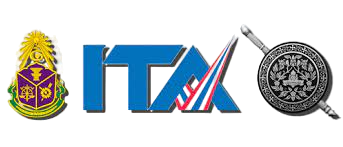 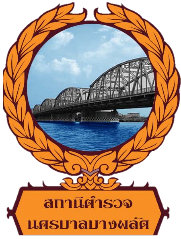 สรุปผลการปฏิบัติประจำเดือน 
มีนาคม 2567 
สถานีตำรวจนครบาลบางพลัดผลการปฏิบัติประจำเดือน ของงานป้องกันปราบปรามสน.บางพลัดเดือน มีนาคม 2567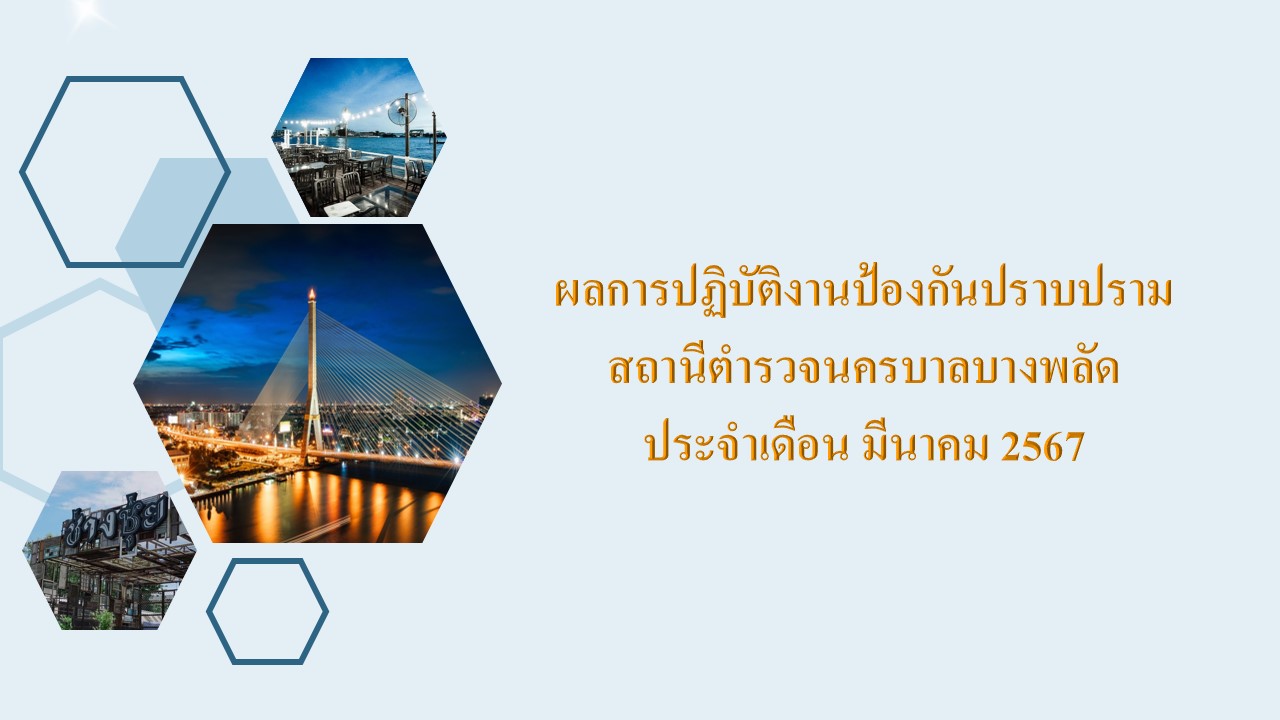 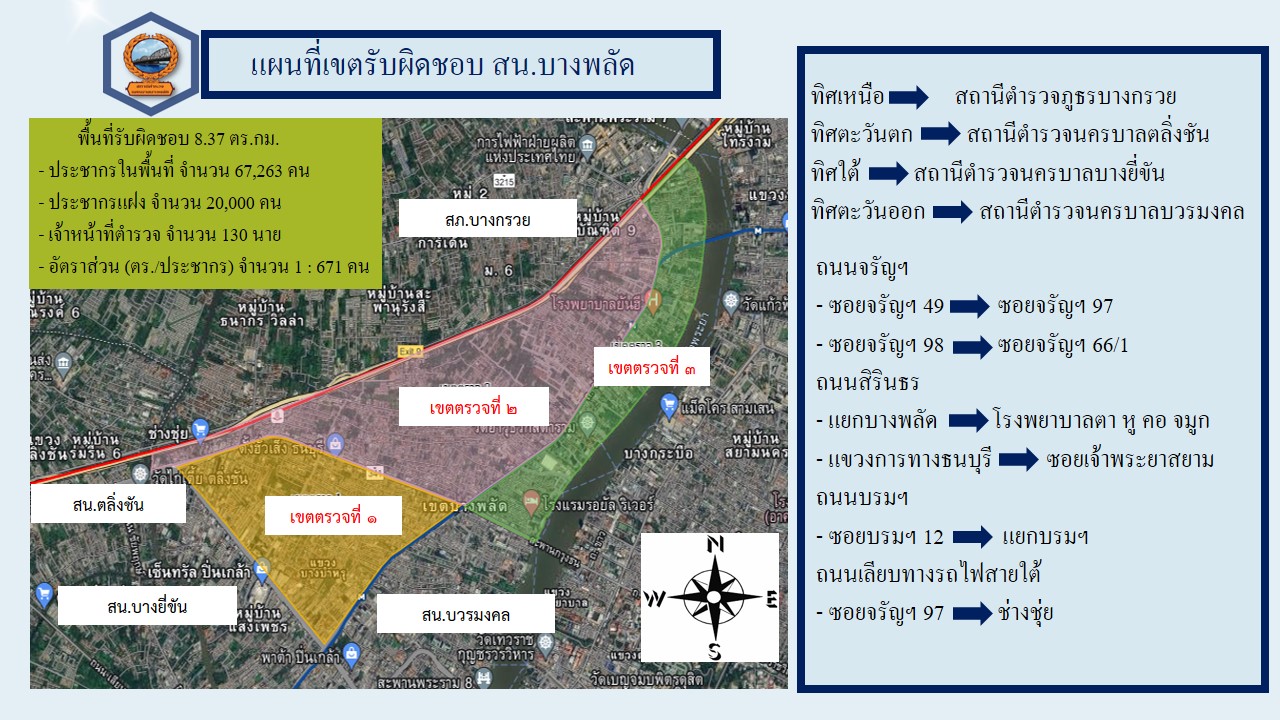 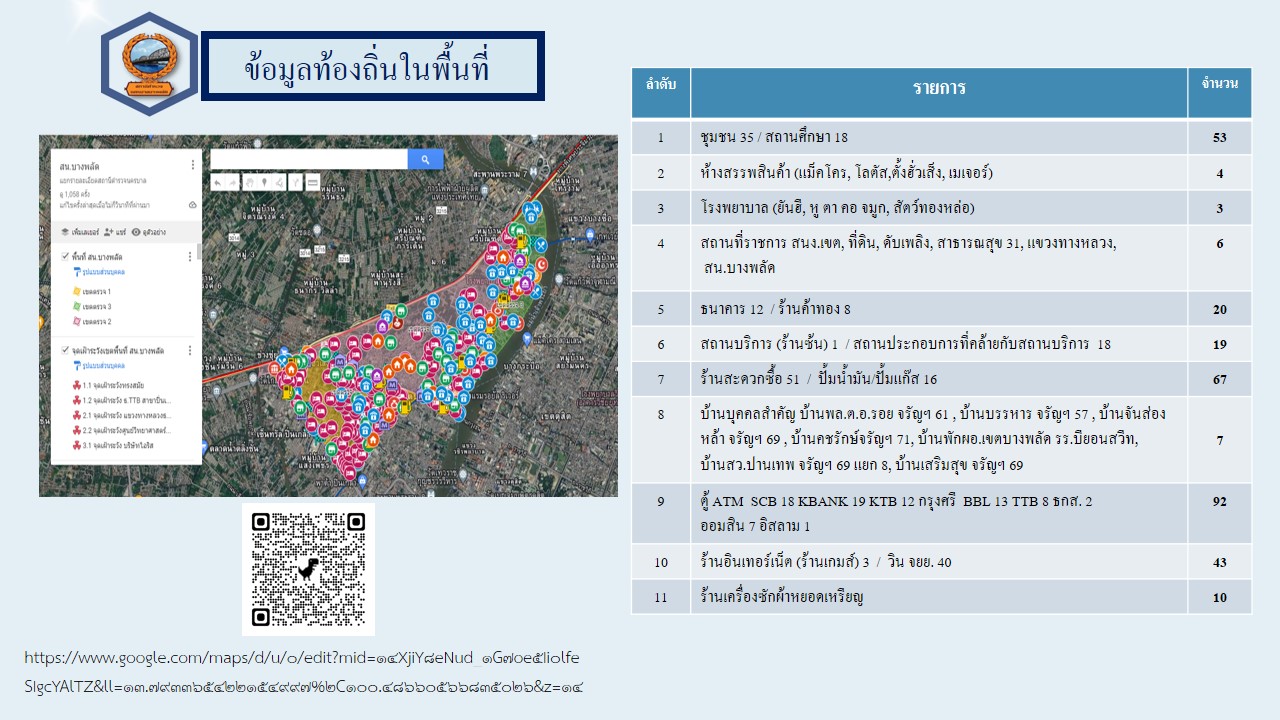 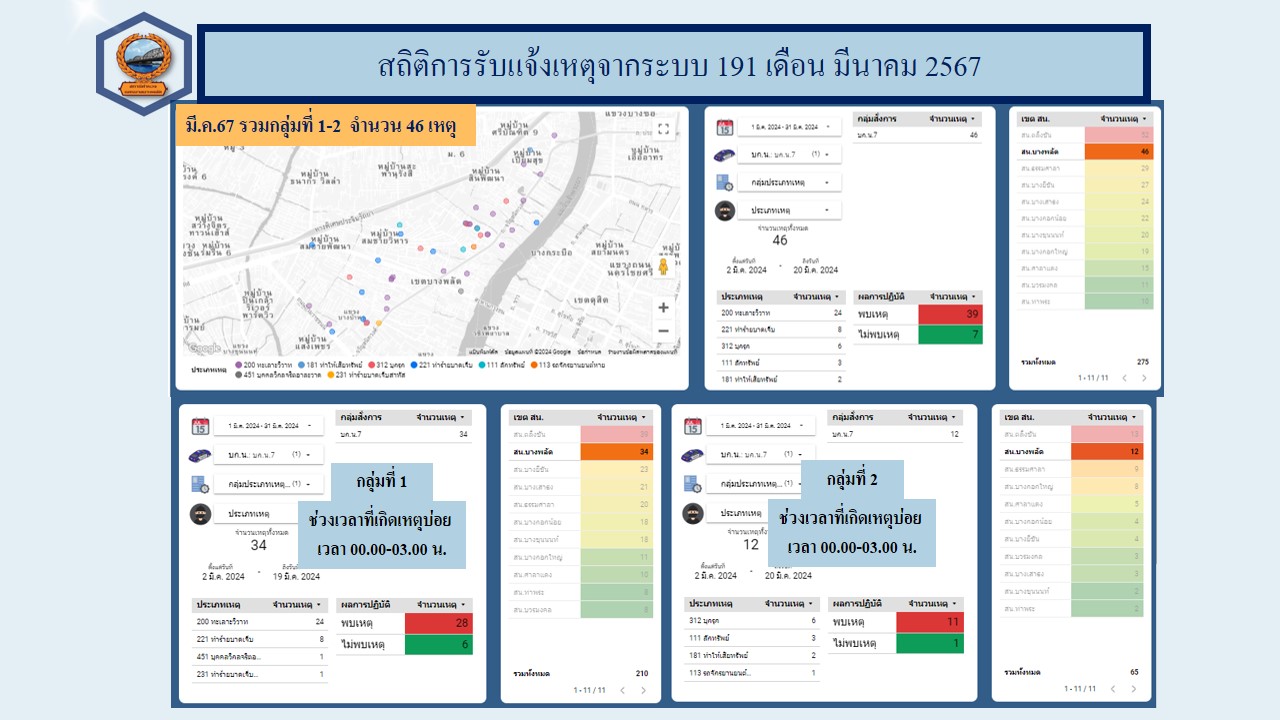 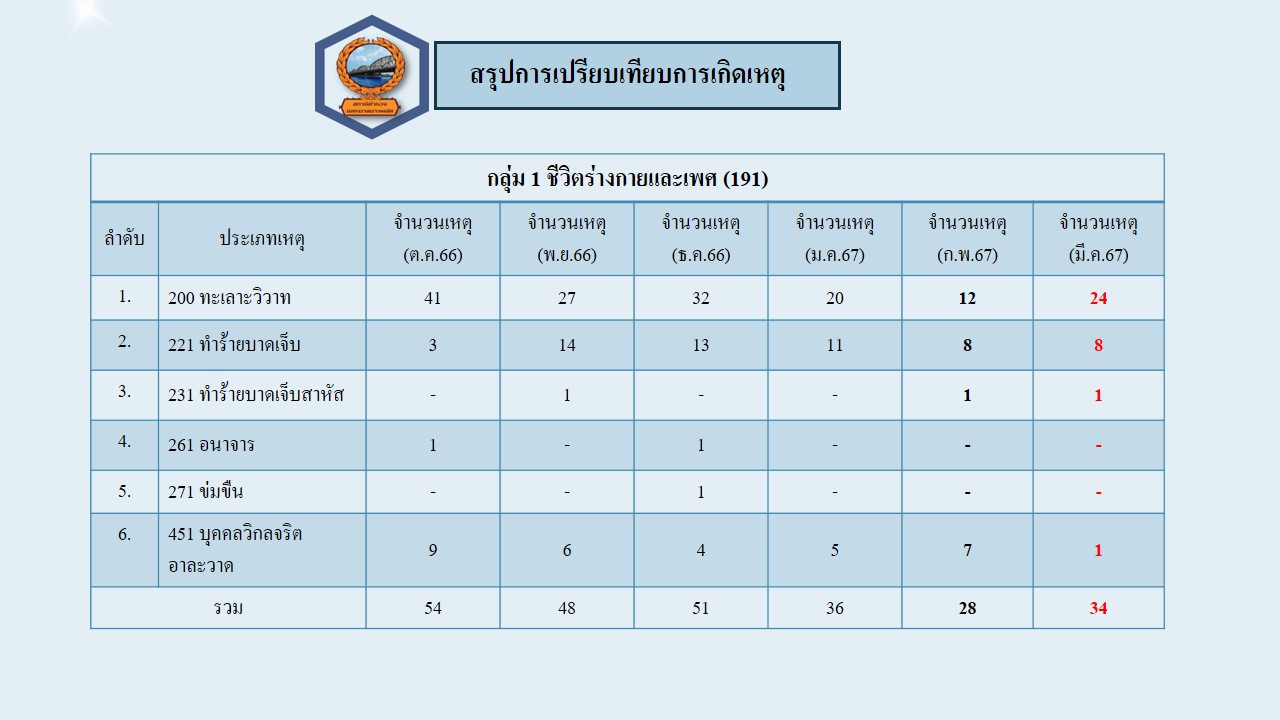 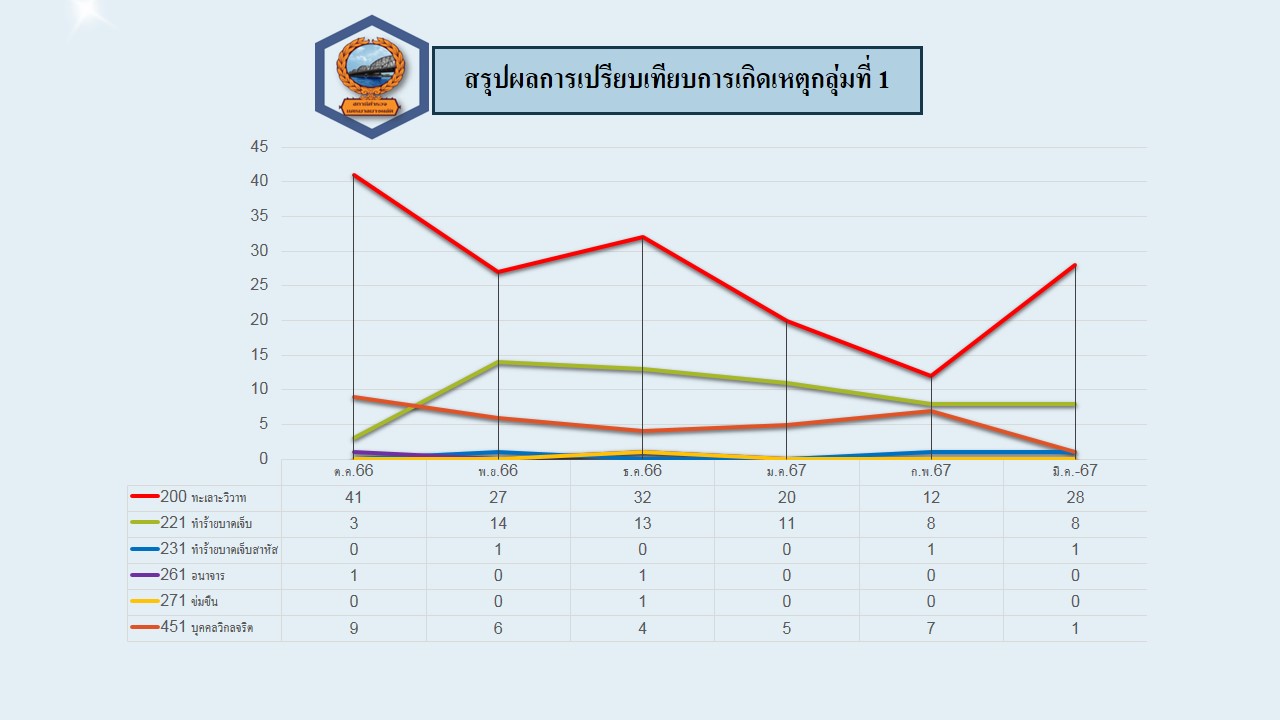 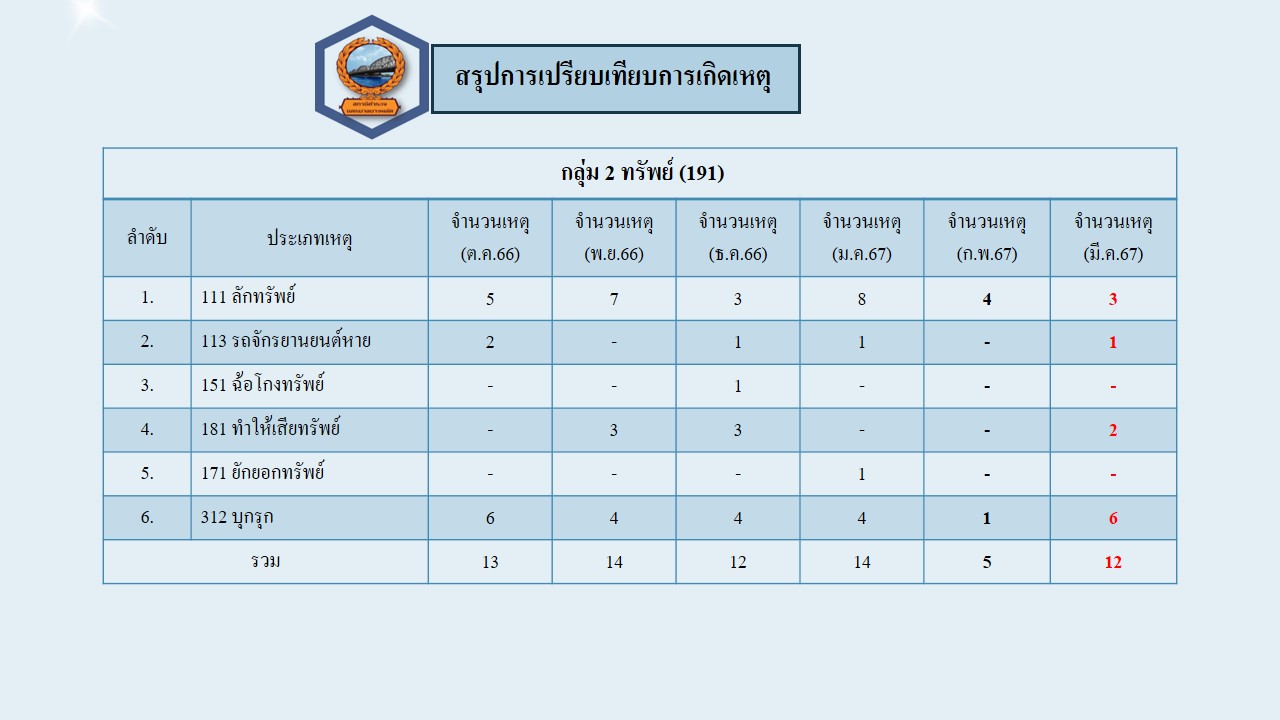 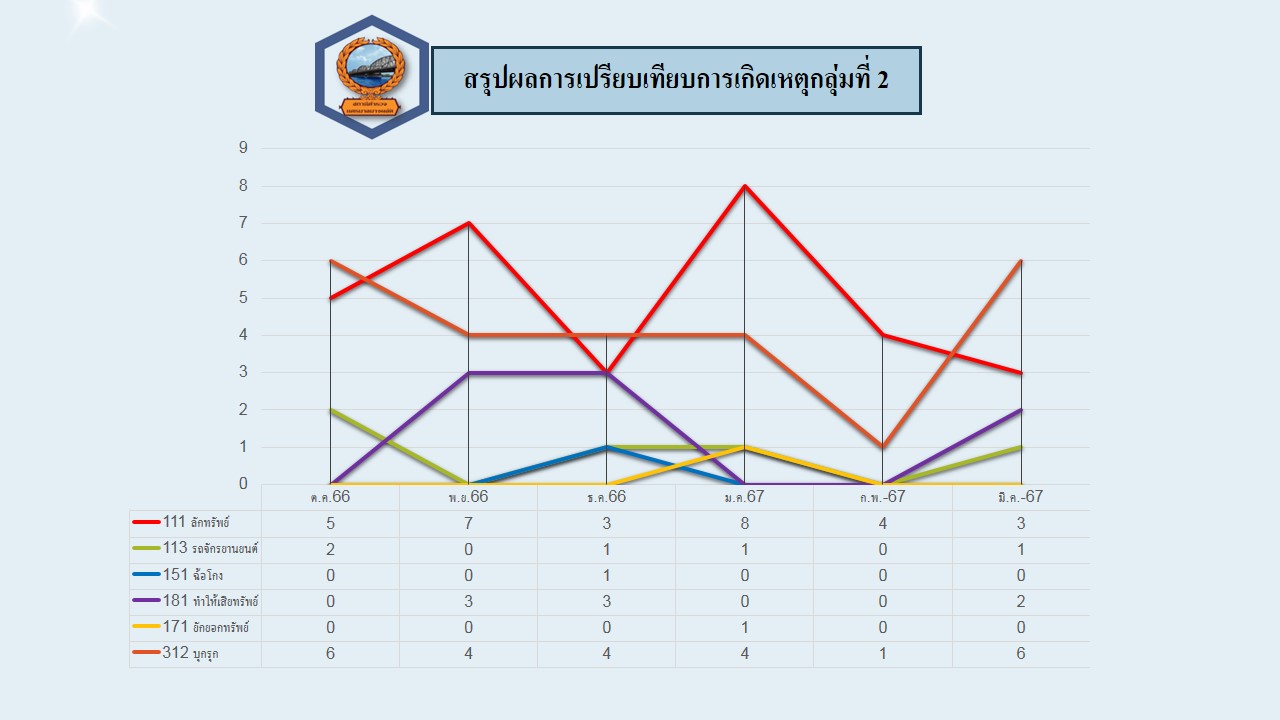 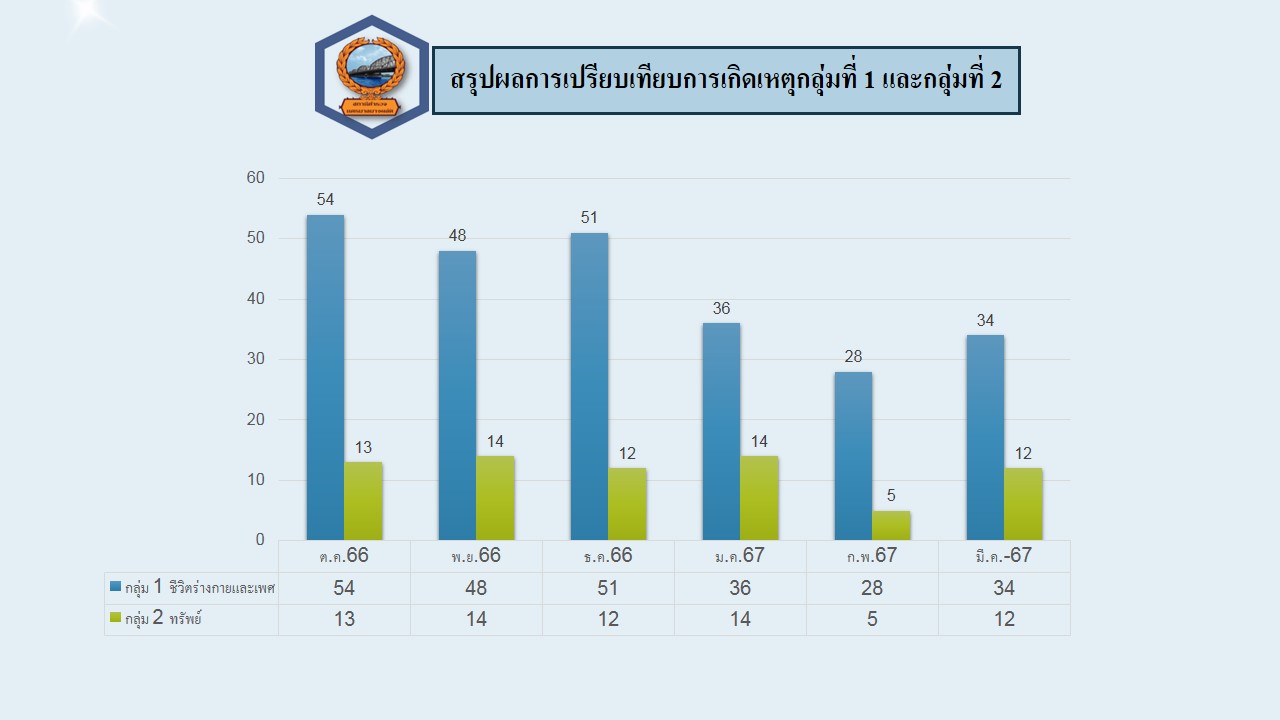 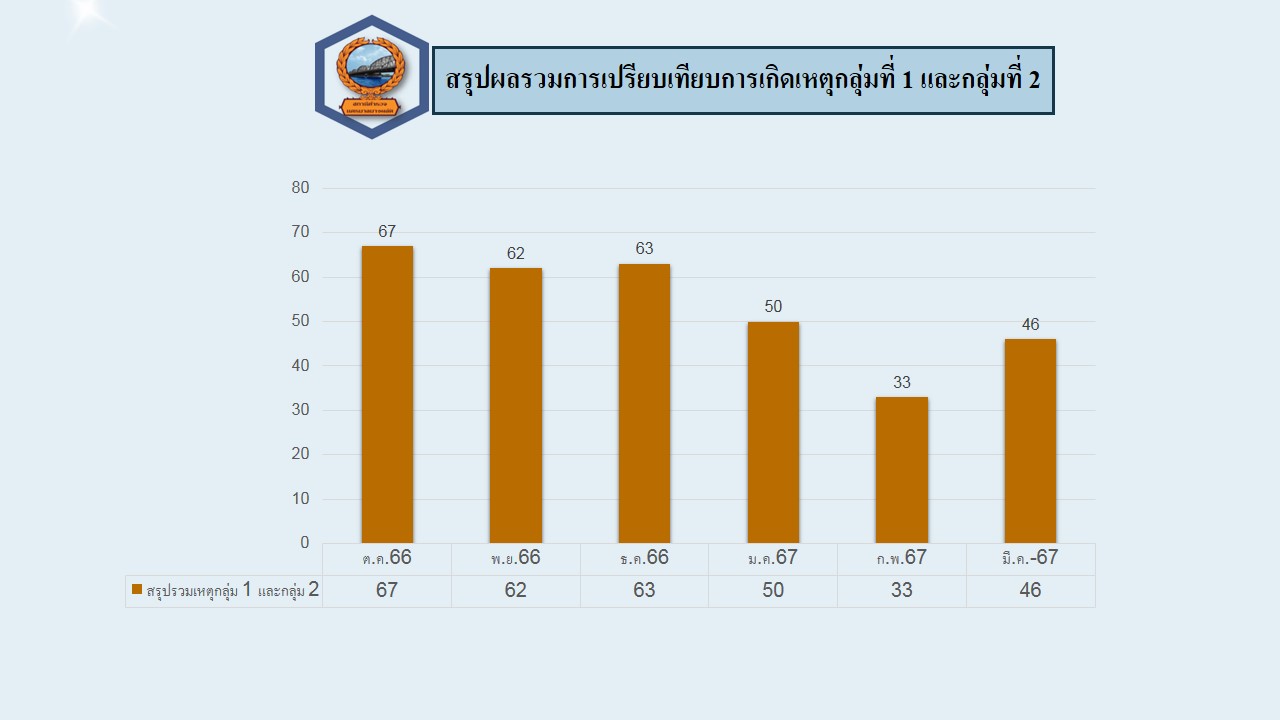 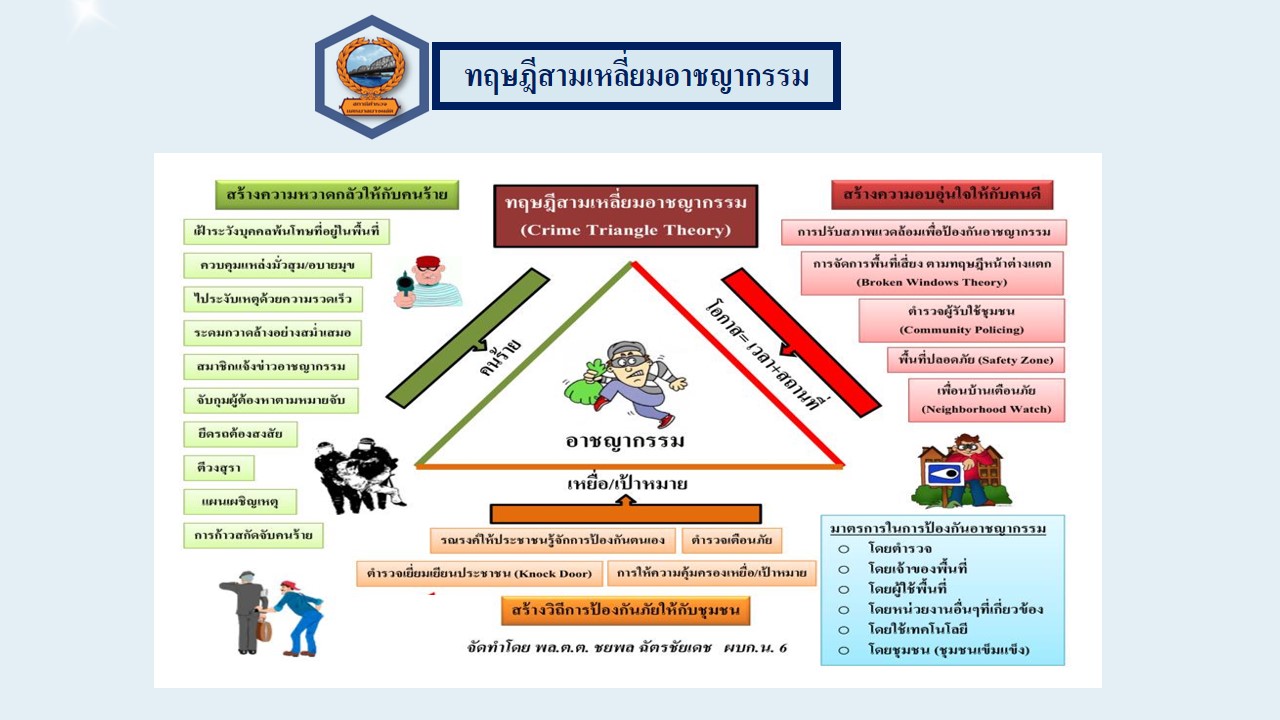 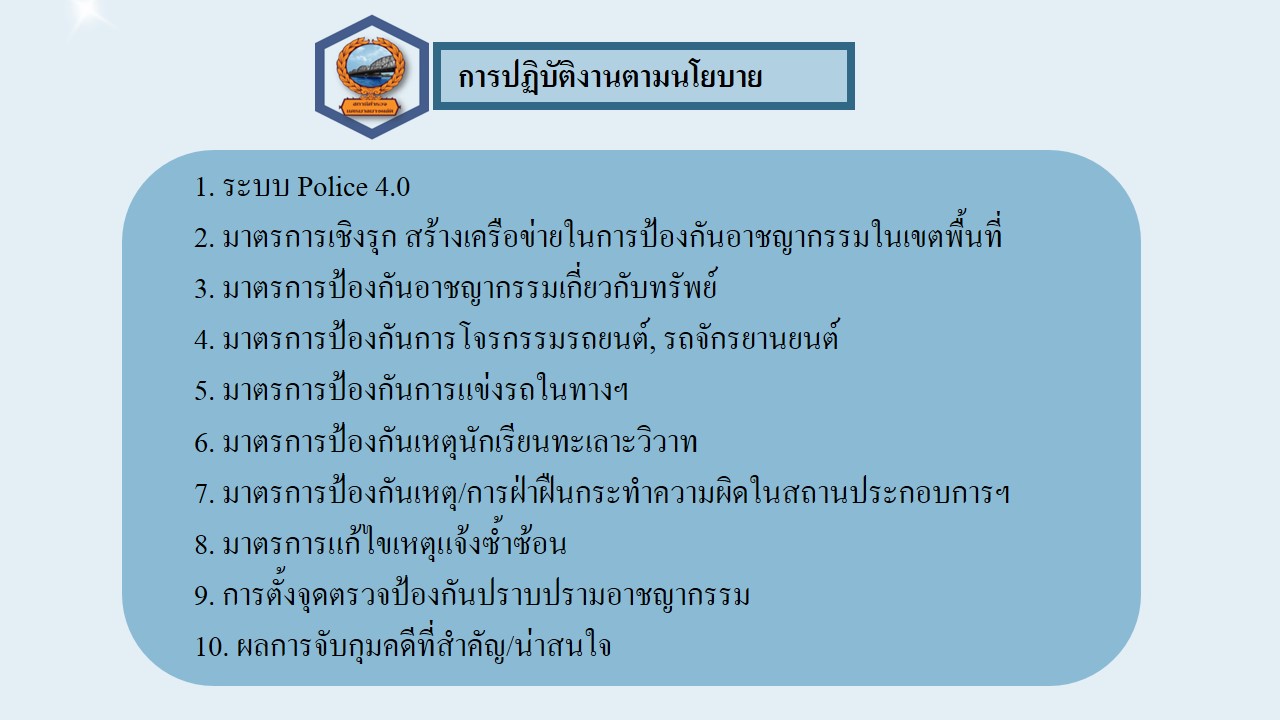 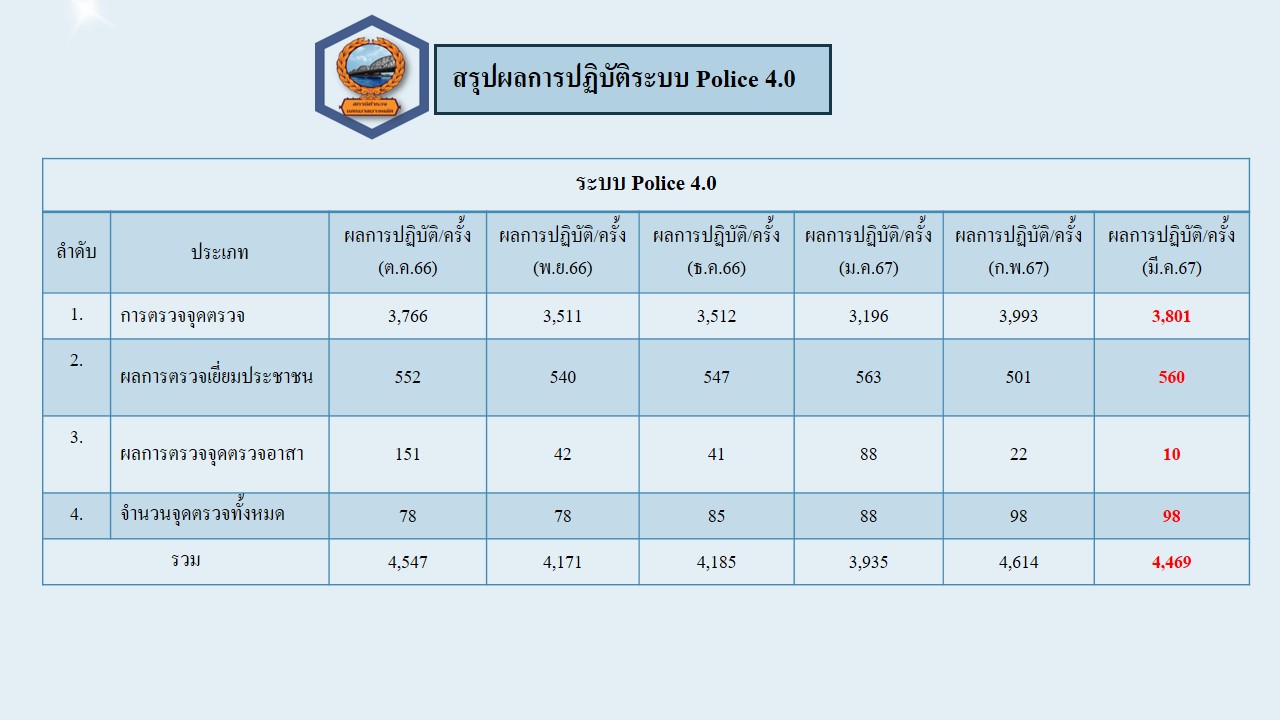 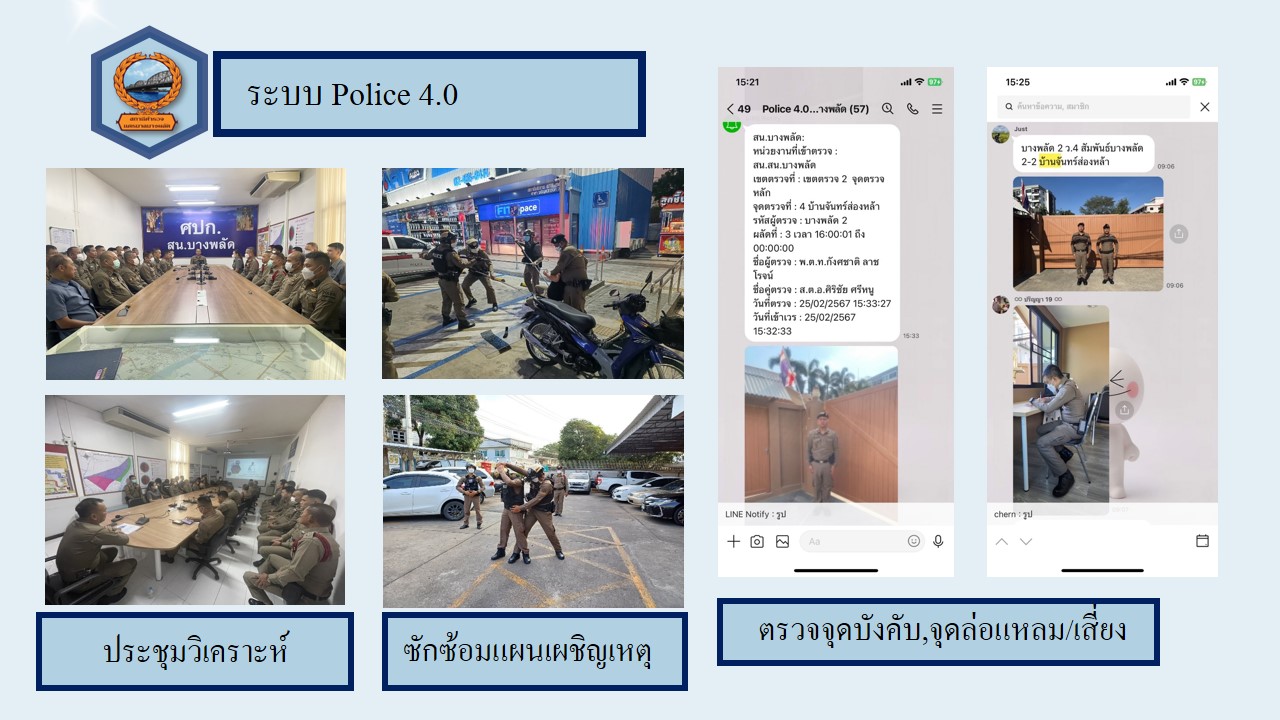 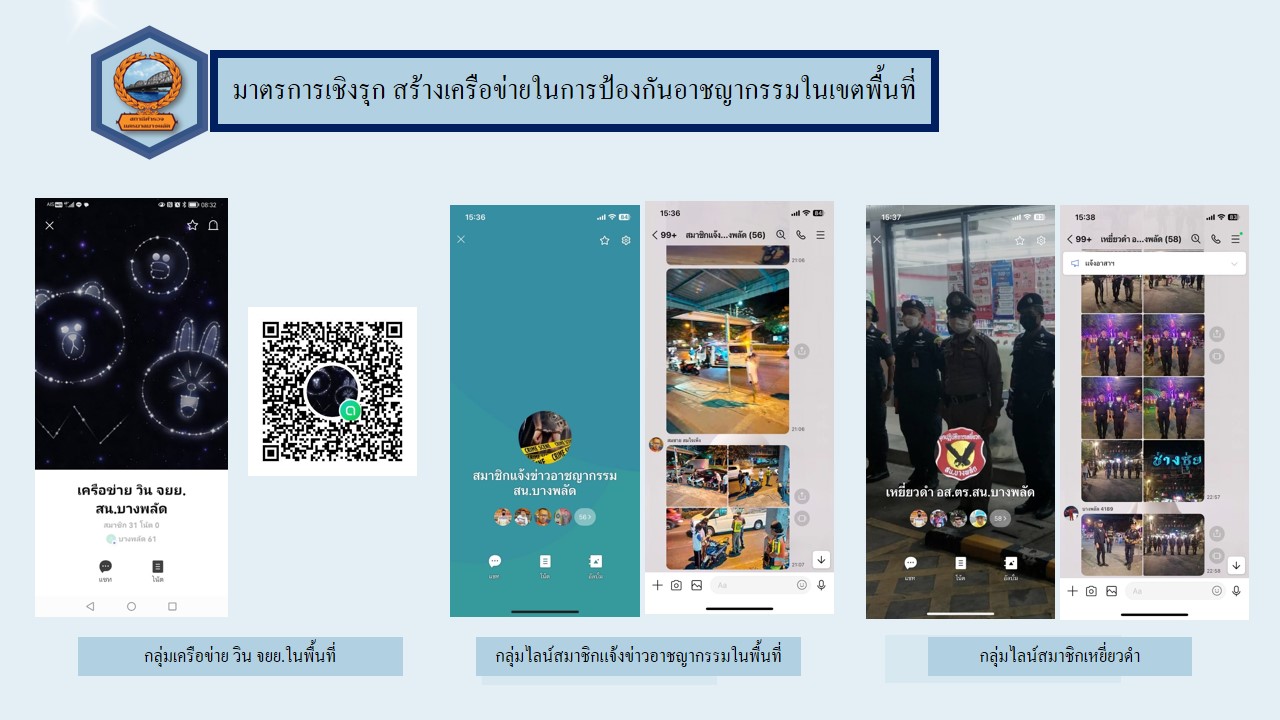 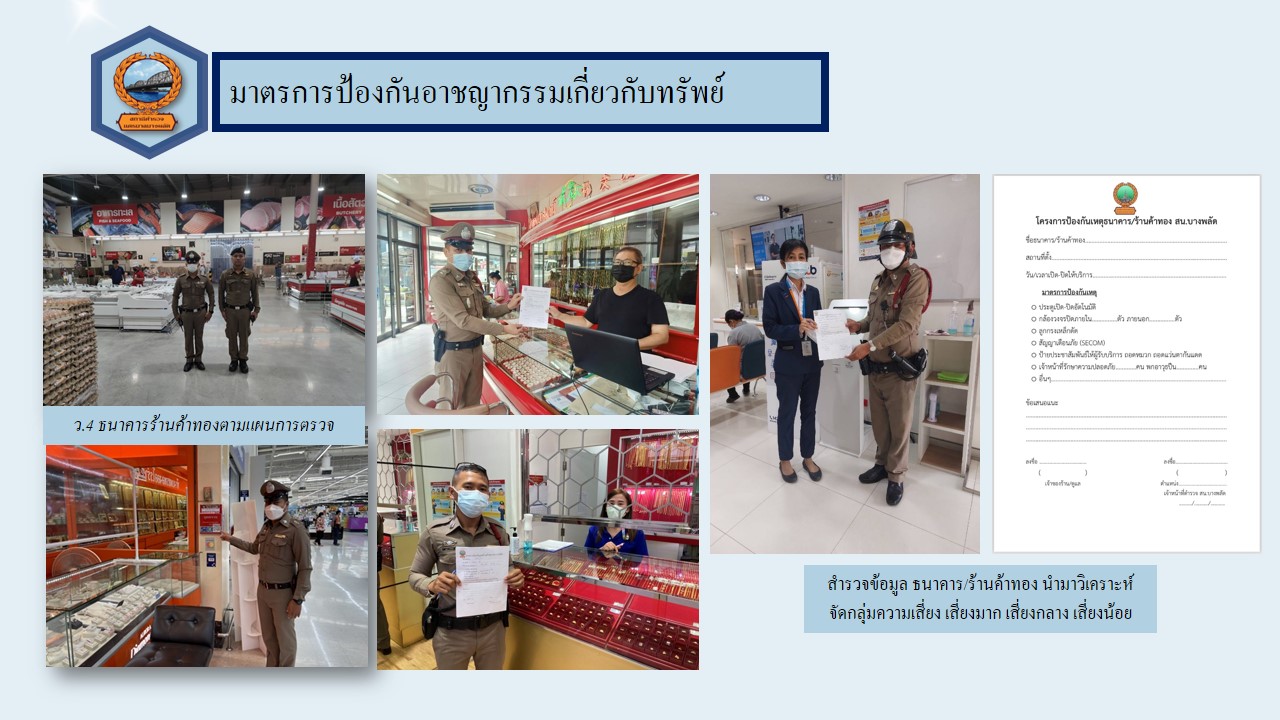 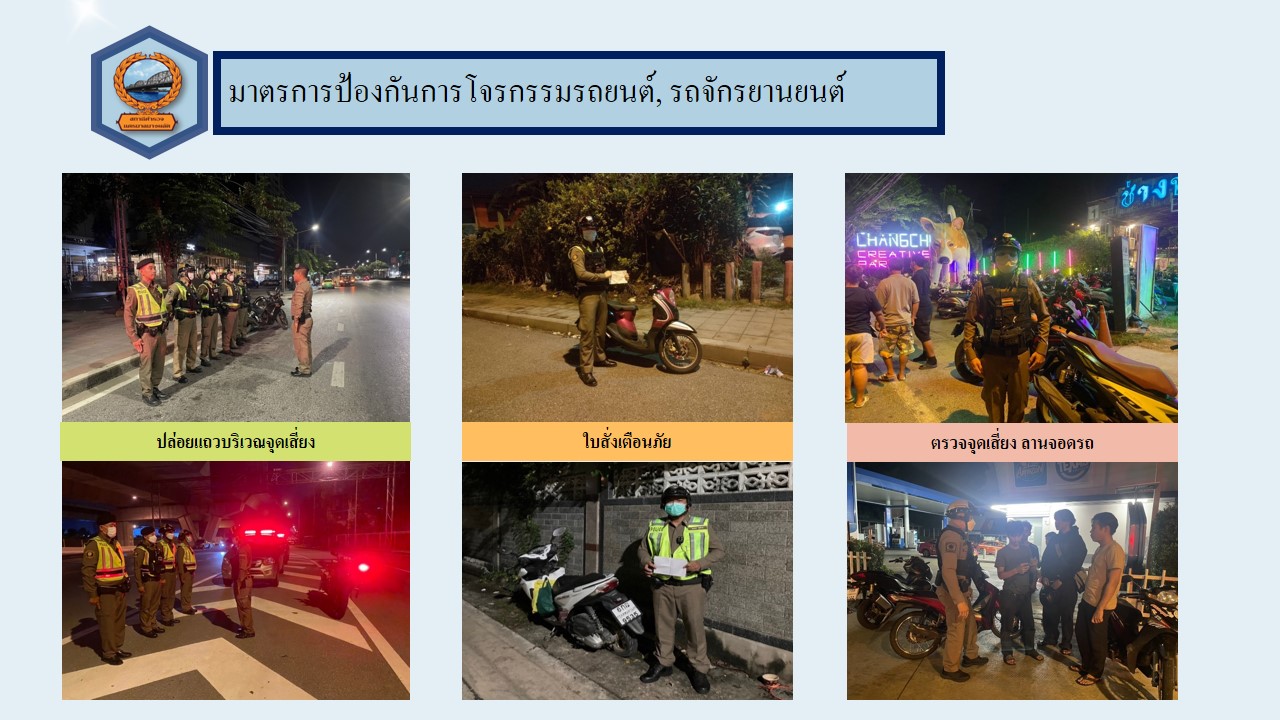 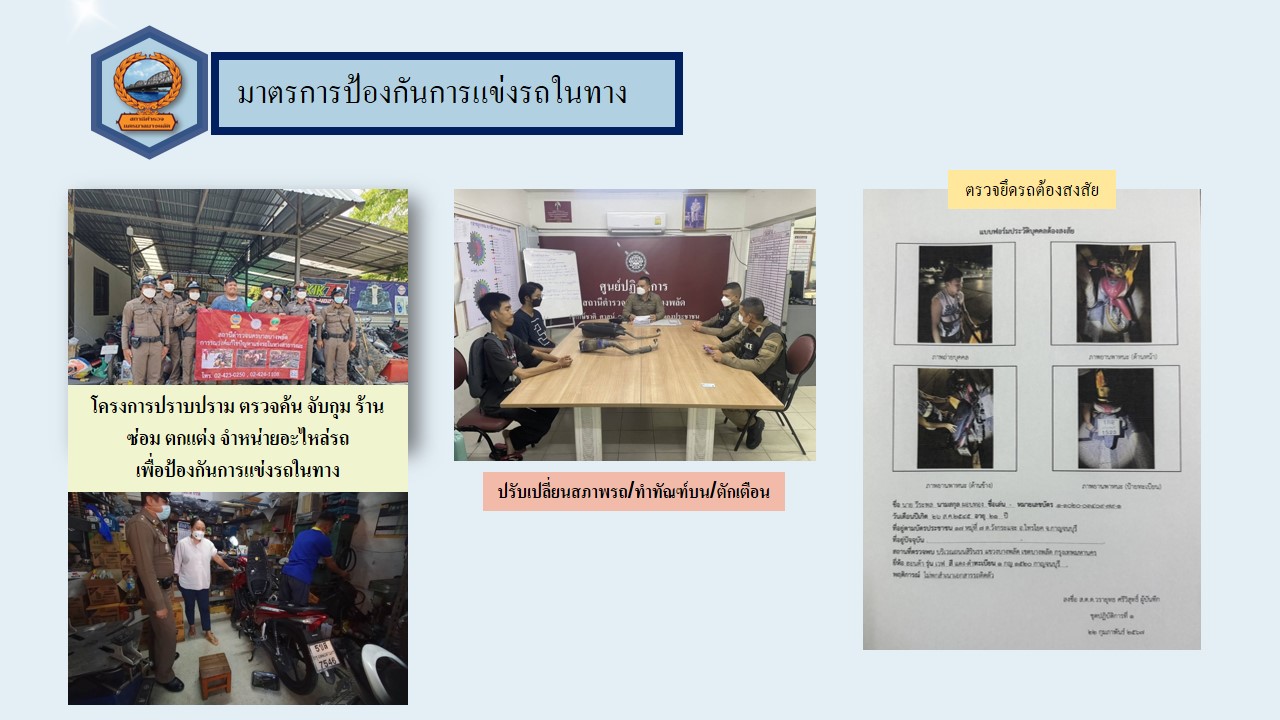 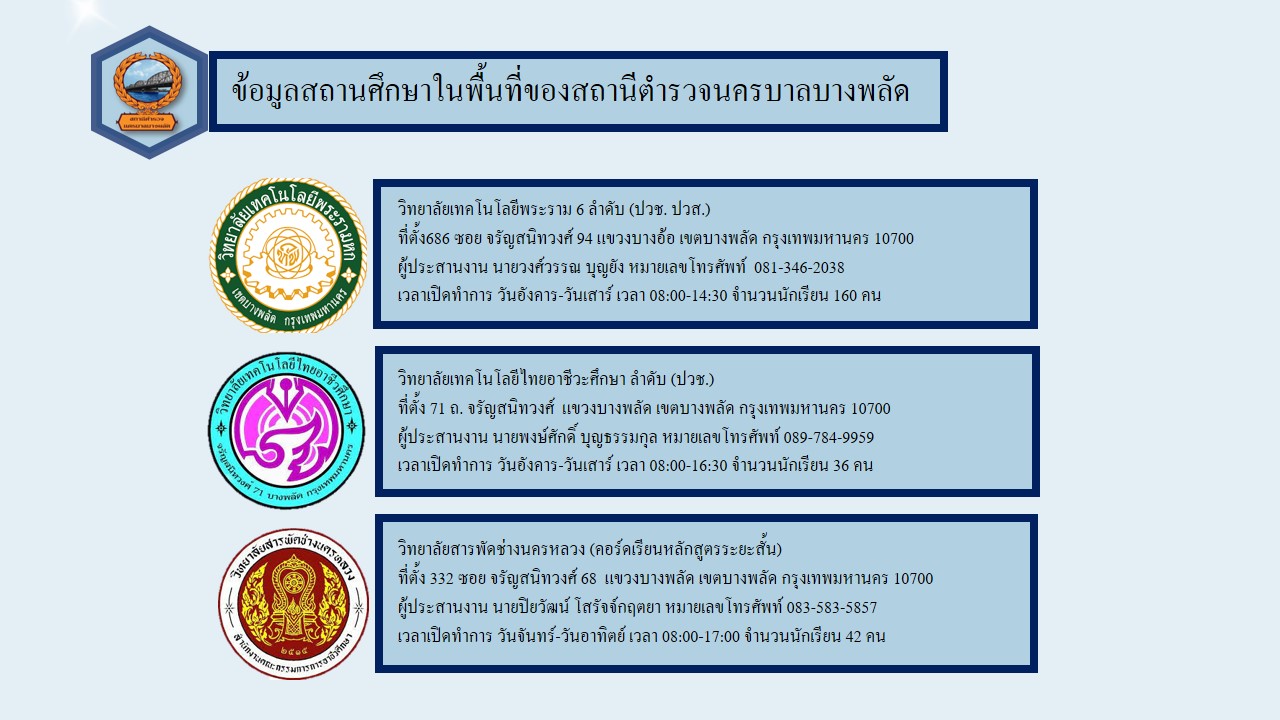 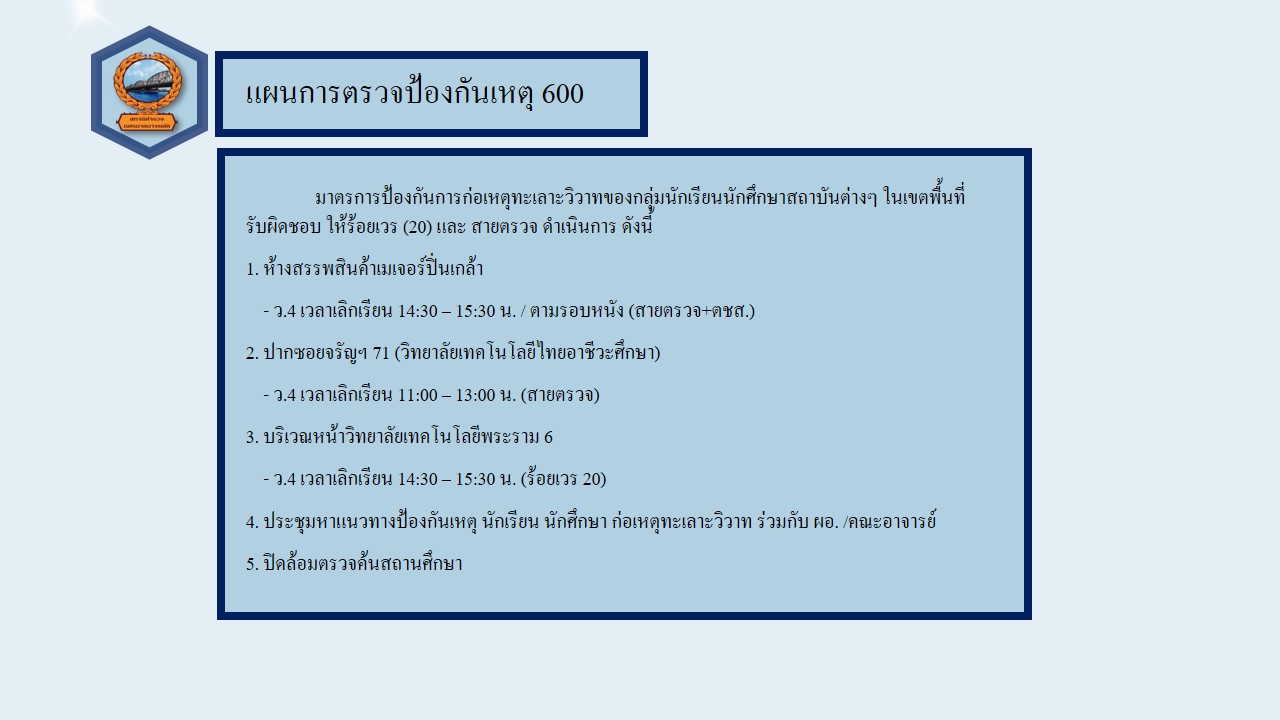 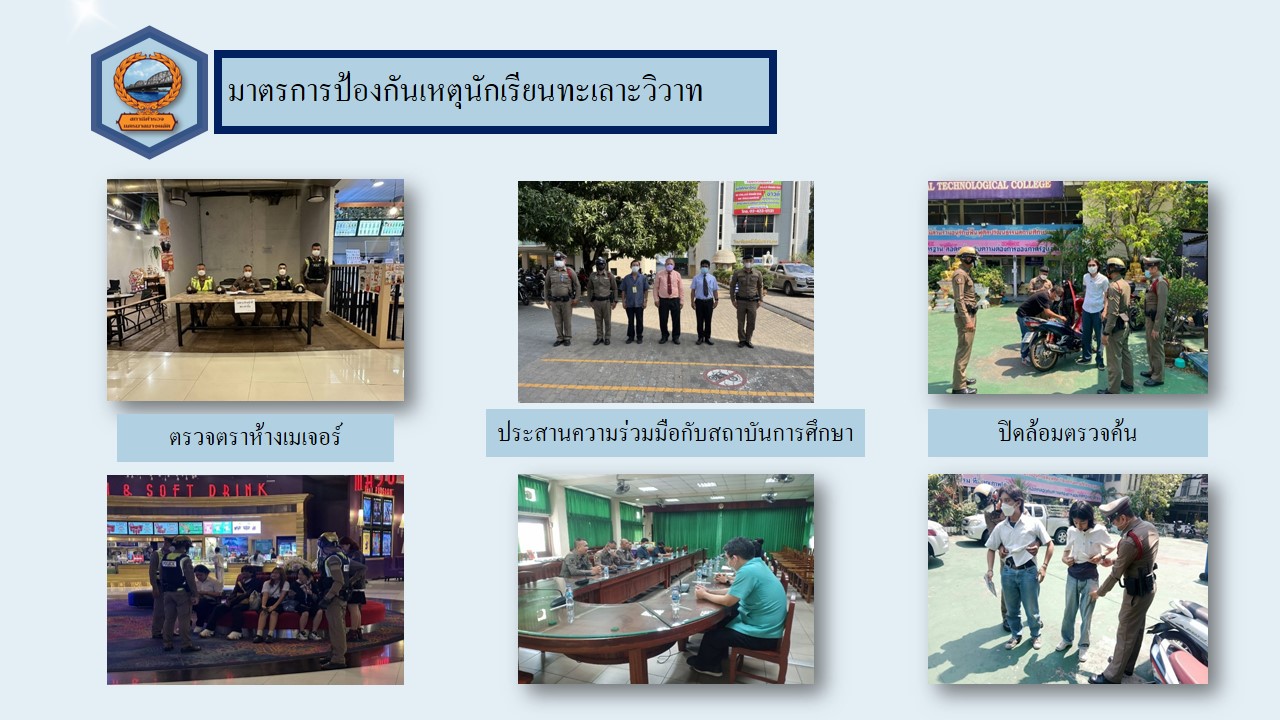 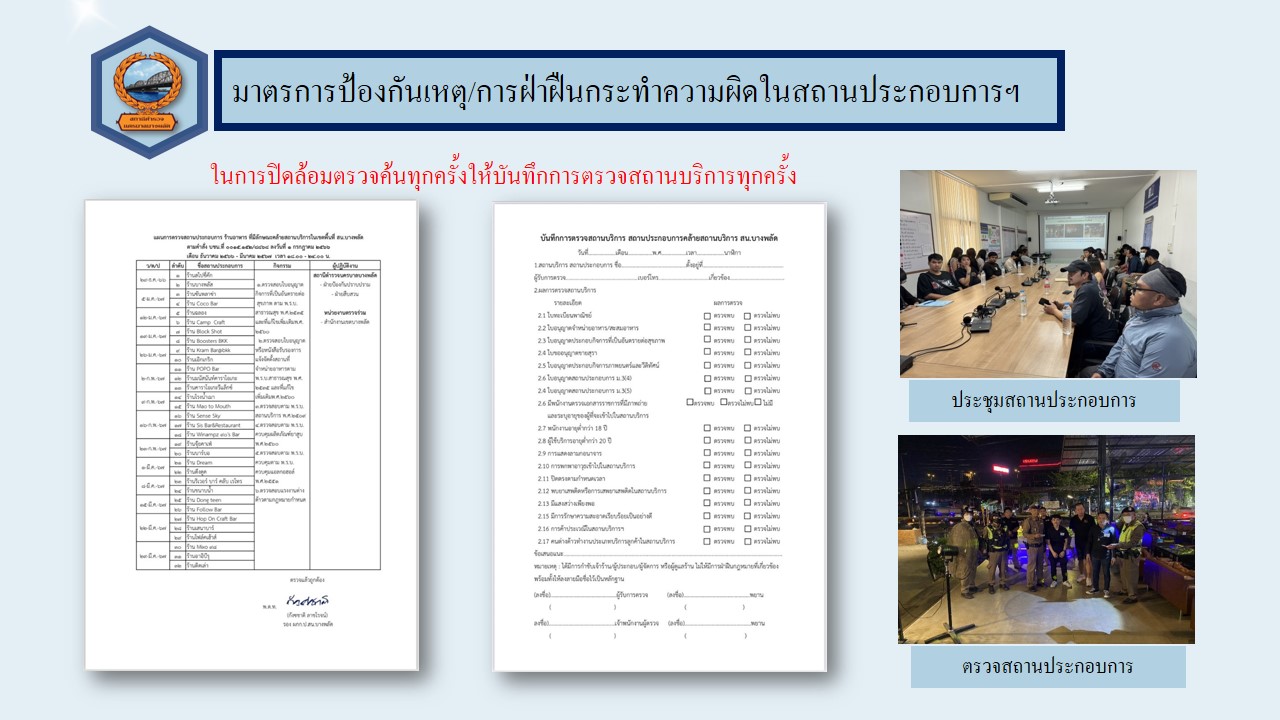 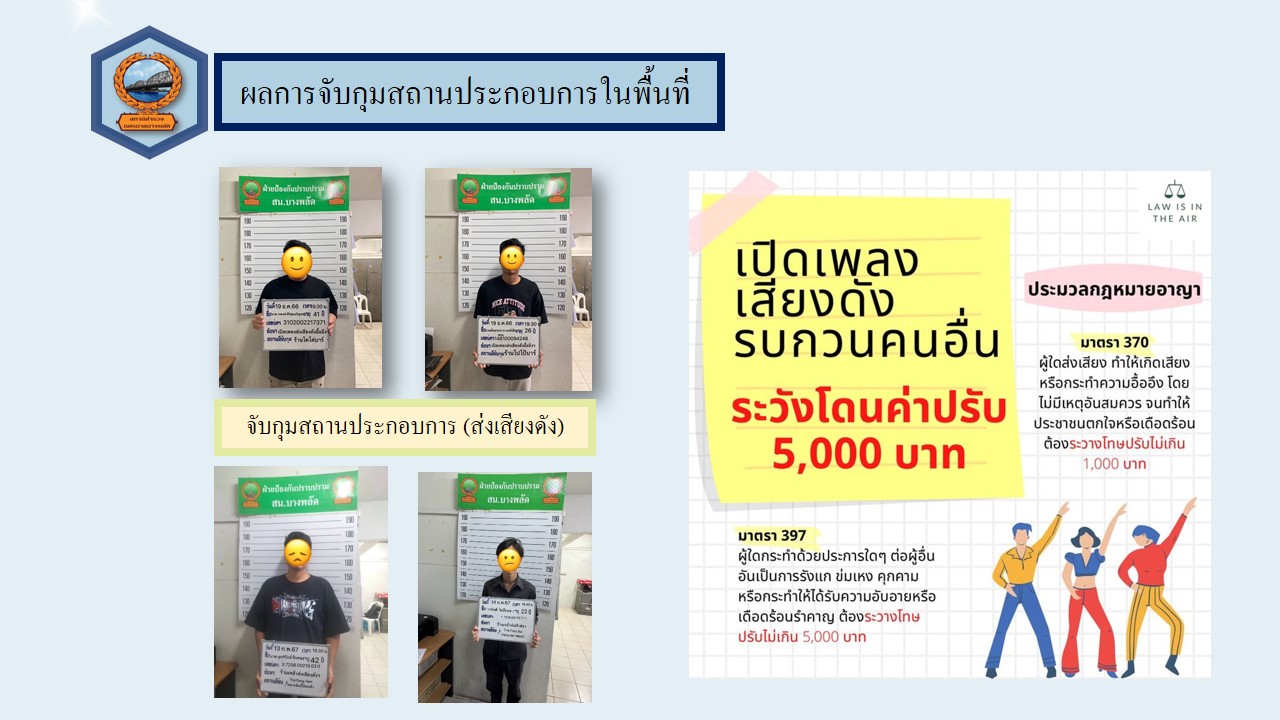 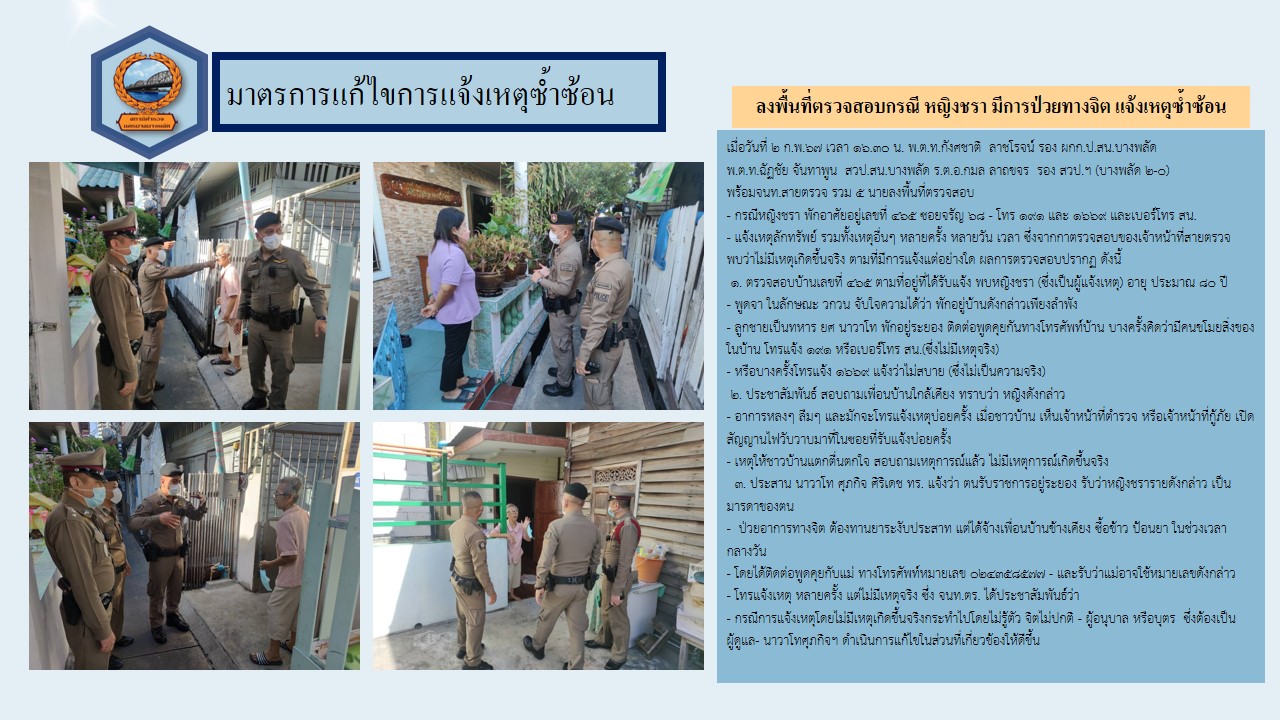 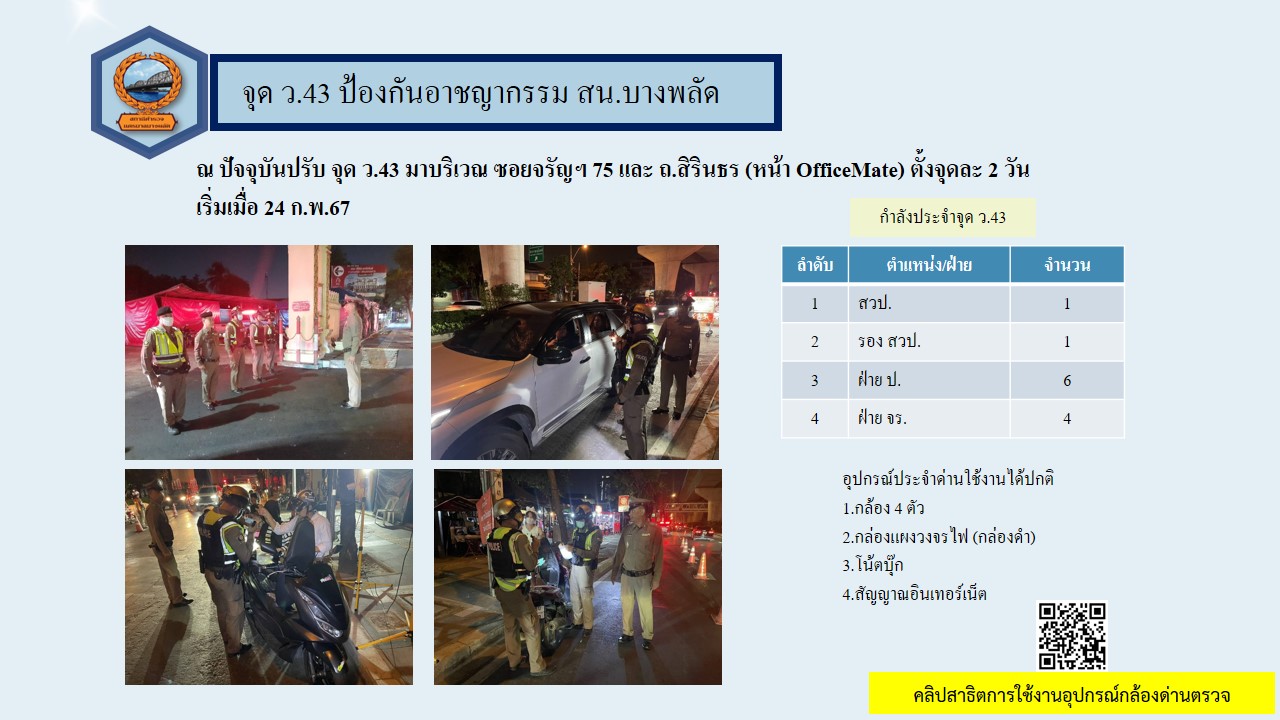 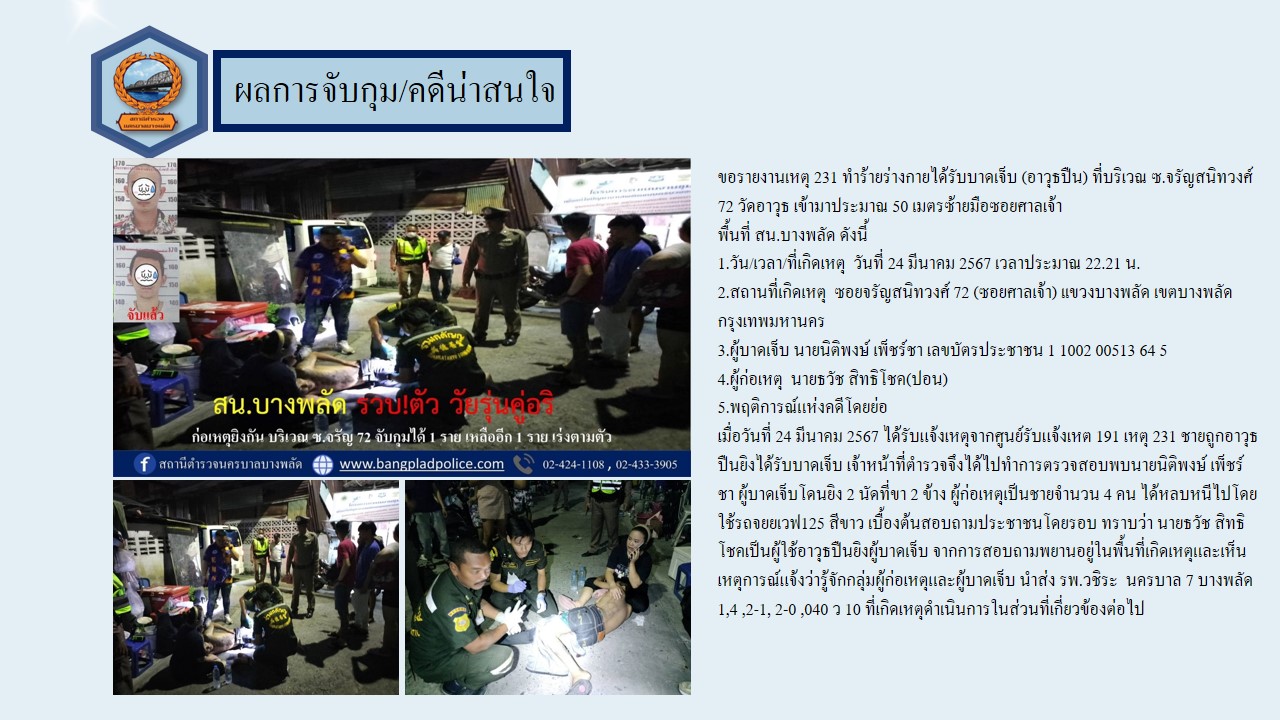 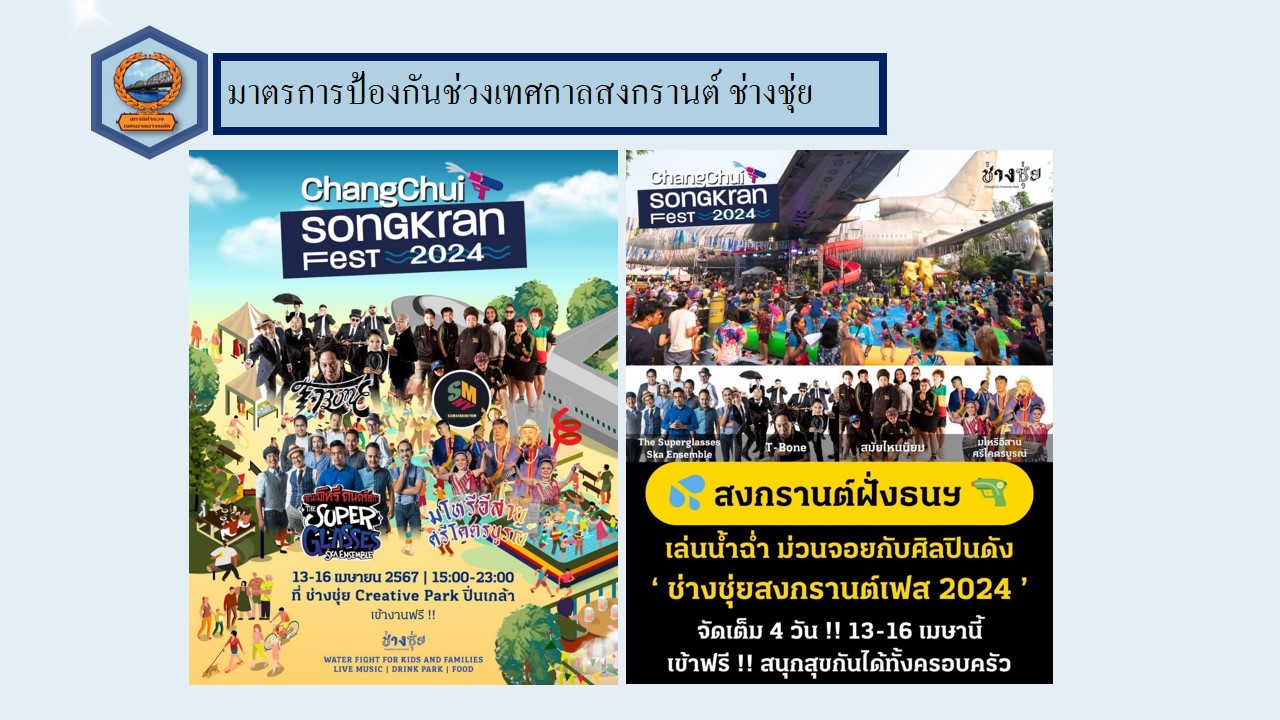 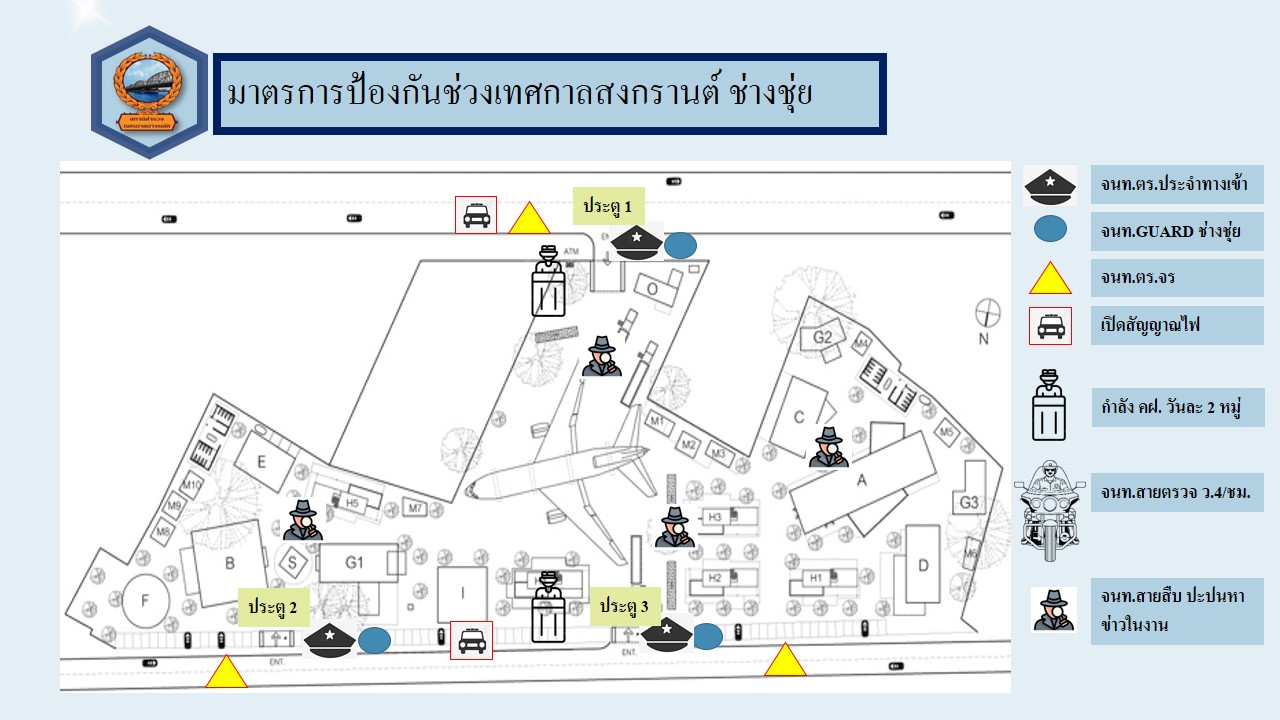 สรุปผลการปฏิบัติงานด้านมวลชนสัมพันธ์สรุปผลการปฏิบัติงานด้านมวลชนสัมพันธ์การพบปะผู้นำศาสนา				3	ครั้ง		การพบปะผู้นำท้องถิ่น				5	ครั้ง		การพบปะกองกำลังภาคประชาชน			2	ครั้ง		การพบปะประชาชน				10	ครั้งการพบปะร้านค้า					10	ครั้ง		การพบปะผู้ประกอบการ				5	ครั้ง		การพบปะบุคลากรทางการศึกษา			1	ครั้ง		กิจกรรมจิตอาสาฯ *				1	ครั้ง		โครงการครู D.A.R.E.				0	ครั้ง		ช่วยเหลือประชาชน				10	ครั้งรวม						47	ครั้งภาคผนวกผลการปฏิบัติ๑. ชื่อผู้ปฏิบัติ พ.ต.ท.ฉัฏชัย จันทาพูน สวป.สน.บางพลัด2. หน่วยงานรับผิดชอบ งานป้องกันปราบปราม สน.บางพลัด3. ชื่อกิจกรรม ตั้งจุด ว.434. สถานที่  หน้าวัดภาณุรังสี ถ.จรัญสนิทวงศ์ แขวงบางพลัด เขตบางพลัด กรุงเทพมหานคร5. เวลาดำเนินการ 22.01 – 24.00 น.6. รายละเอียดของการปฏิบัติในแต่ละกิจกรรม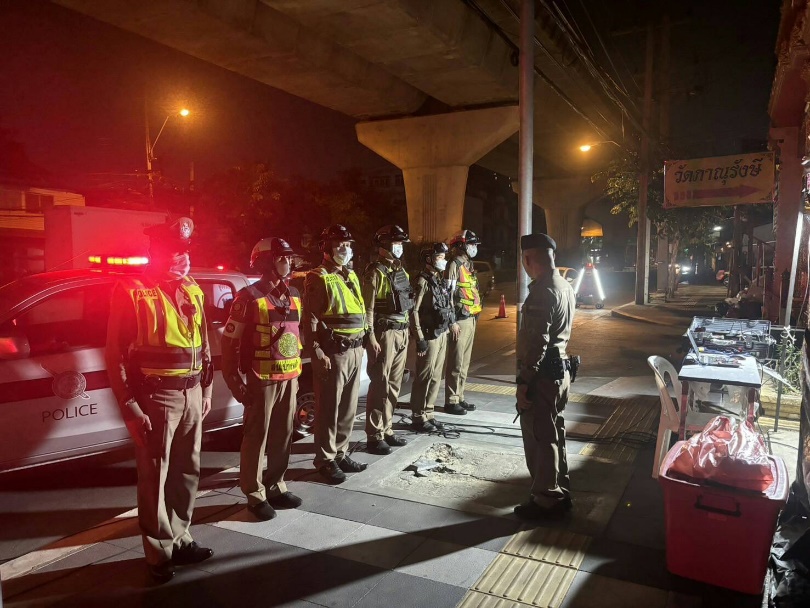 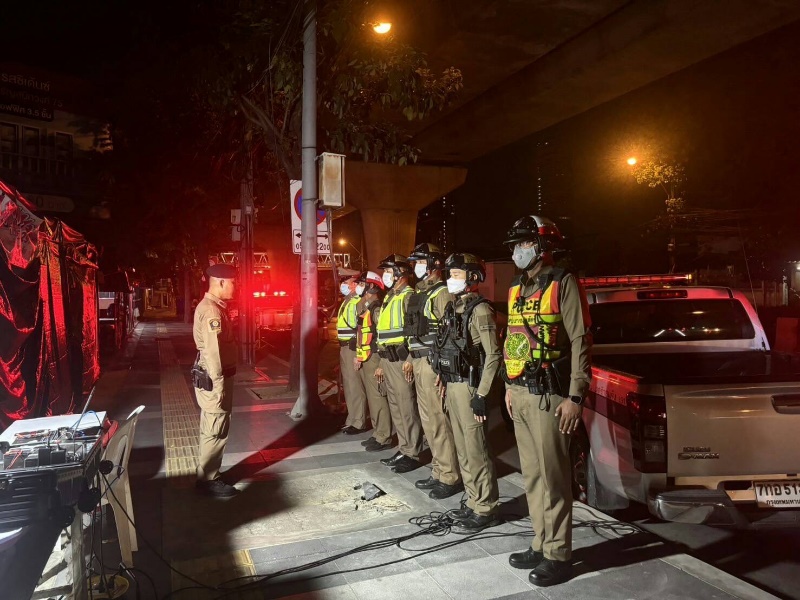 เมื่อ 4 มีนาคม 2567 เวลา 22.00 น.  พ.ต.ท.ฉัฏชัย จันทาพูน สวป.สน.บางพลัด พร้อมด้วยเจ้าหน้าที่ตำรวจสน.บางพลัด ตั้งจุดว.43 ป้องกันปราบปรามอาชญากรรมตั้งแต่เวลา 22.01 - 24.00 น. สน.บางพลัด 
ได้กำหนดจุด ว.43 ที่บริเวณหน้าวัดภาณุรังษี ถนนจรัญสนิทวงศ์ แขวงบางพลัด เขตบางพลัด กรุงเทพมหานคร ผลการปฏิบัติไม่พบการกระทำผิดและพบสิ่งผิดกฏหมายแต่อย่างใดผลการปฏิบัติ๑. ชื่อผู้ปฏิบัติ พ.ต.ท.ประทีป ทองวงษ์ สวป.สน.บางพลัด2. หน่วยงานรับผิดชอบ งานป้องกันปราบปราม สน.บางพลัด3. ชื่อกิจกรรม ช่วยเหลือประชาชน4. สถานที่  ถนนเลียบทางรถไฟ แขวงบางบำหรุ เขตบางพลัด กรุงเทพมหานคร5. เวลาดำเนินการ 22.00 น6. รายละเอียดของการปฏิบัติในแต่ละกิจกรรม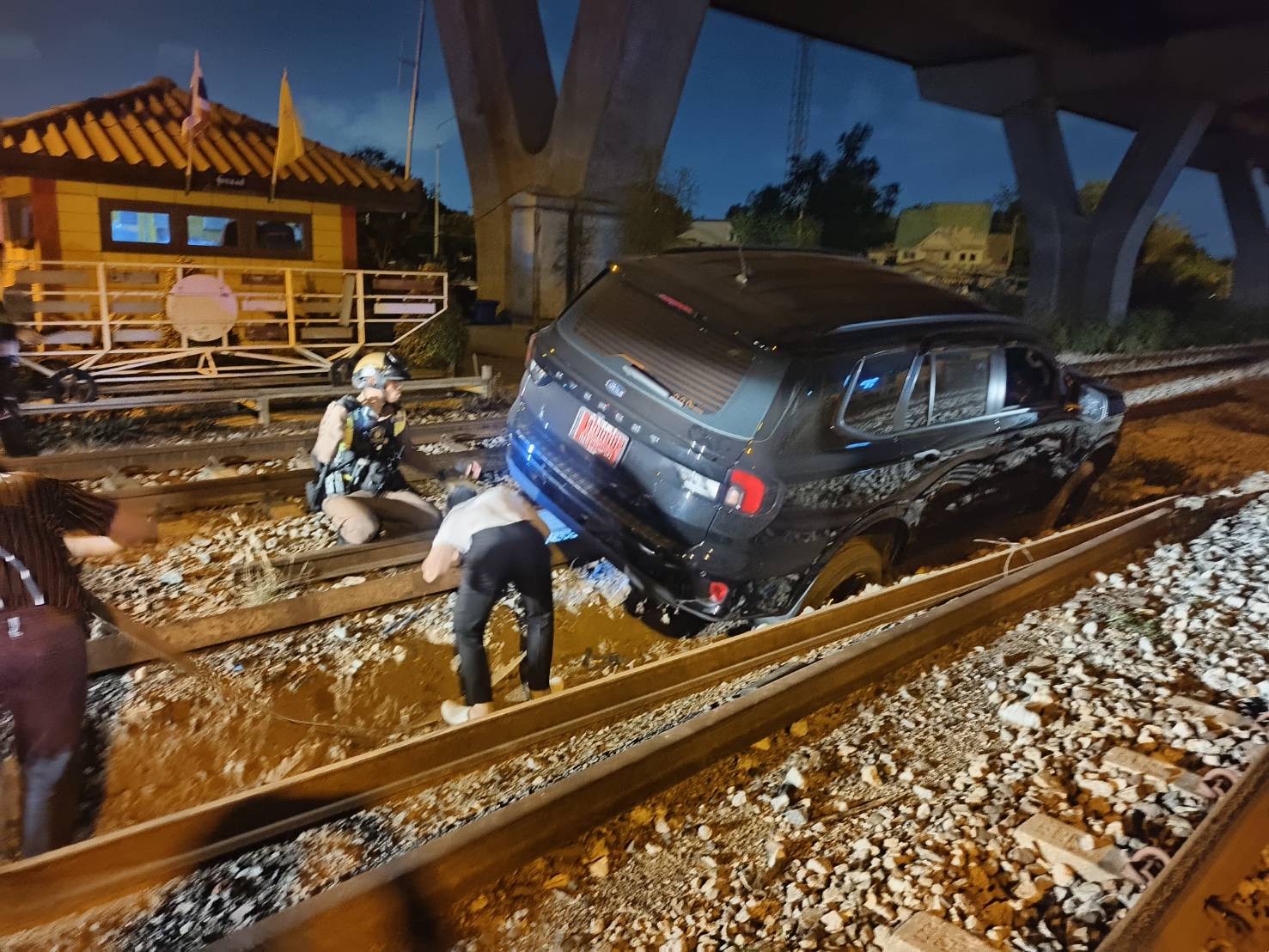 เมื่อ 24 มีนาคม 2567 เวลา 22.00 น. พ.ต.ท.ประทีป ทองวงษ์ สวป.สน.บาพลัด, ร.ต.อ.กมล ลาภขจร รอง สวป.สน.บางพลัด พร้อมด้วยสายตรวจ และหน่วยที่เกี่ยวข้อง ช่วยเหลือประชาชนเนื่องจาก ประชาชนไม่ชำนาญในเส้นทาง จึงได้เลี้ยงกะทันหันเข้าทำให้รถตกร่องบริเวณทางรถไฟ และไม่สามารถนำขึ้นมาได้ สวป.สน.บางพลัด พร้อมด้วย ร้อยเวร 2-0 สน.บางพลัด และสายตรวจ ได้ให้การช่วยเหลือพร้อมประสานหน่วยที่เกี่ยวข้องให้การช่วยเหลือ จนสามารถนำรถดังกล่าวออกจากบริเวณรางรถไฟ ทรัพย์สินของประชาชนดังกล่าวไม่เสียหายแต่อย่างใดผลการปฏิบัติ๑. ชื่อผู้ปฏิบัติ พ.ต.ต.หญิง ณพาวัน วระกมล สวป(ชส.) สน.บางพลัด 2. หน่วยงานรับผิดชอบ งานป้องกันปราบปราม สน.บางพลัด 3. ชื่อกิจกรรม ประชุมวางแผนหาแนวทางแก้ไขปัญหาให้กับประชาชนตามโครงการ Strong Together4. สถานที่  ศูนย์สาธารณสุขที่ 31 แขวงบางอ้อ เขตบางพลัด กรุงเทพมหานคร5. เวลาดำเนินการ 10.30 น.6. รายละเอียดของการปฏิบัติในแต่ละกิจกรรมวันที่ 21 มีนาคม 2567 เวลา 10.30 น. พ.ต.ต.หญิง ณพาวัน วระกมล สวป.(ชส.) สน.บางพลัด พร้อมด้วยเจ้าหน้าที่ชุมชนสัมพันธ์ เข้าร่วมประชุมวางแผนหาแนวทางแก้ไขปัญหาให้กับประชาชนตามโครงการ Strong Together ณ ศูนย์สาธารณสุขที่ 31 แขวงบางอ้อ เขตบางพลัด กรุงเทพมหานครผลการปฏิบัติ๑. ชื่อผู้ปฏิบัติ พ.ต.อ.อัครพล จั่นเพชร ผกก.สน.บางพลัด พร้อมข้าราชการตำรวจ สน.บางพลัด  2. หน่วยงานรับผิดชอบ งานป้องกันปราบปราม สน.บางพลัด3. ชื่อกิจกรรม โครงการจิตอาสา “เราทำความดี ด้วยหัวใจ “ กิจกรรมทำความสะอาดปรับภูมิทัศน์	        รอบพระอุโบสถวัดบางพลัด 4. สถานที่  วัดบางพลัด เขตบางพลัด กรุงเทพมหานคร5. เวลาดำเนินการ 10.00 น.6. รายละเอียดของการปฏิบัติในแต่ละกิจกรรม15วันที่ 7 มี.ค 2567 เวลา ๑0.00 น. พ.ต.อ.อัครพล จั่นเพชร ผกก.สน.บางพลัด พ.ต.ท.กังศชาติ ลาชโรจน์ รอง ผกก.ป.สน.บางพลัด พ.ต.ต.หญิง.ณพาวัน วระกมล สวป.(ชส.)สน.บางพลัด พร้อมชุดตำรวจชุมชนสัมพันธ์ และข้าราชการตำรวจ สน.บางพลัด ร่วมจัดกิจกรรมจิตอาสา ปรับภูมิทัศน์รอบพระอุโบสถวัดบางพลัด เพื่อความสวยงาม และเป็นระเบียบเรียบร้อย ณ วัดบางพลัด เขตบางพลัด กรุงเทพมหานครผลการปฏิบัติ๑. ชื่อผู้ปฏิบัติ พ.ต.ท.ประทีป ทองวงษ์ สวป.สน.บางพลัด2. หน่วยงานรับผิดชอบ งานป้องกันปราบปราม สน.บางพลัด3. ชื่อกิจกรรม ตั้งจุด ว.434. สถานที่  ถนนสิรินธรบริเวณ หน้าออฟฟิศเมศ 5. เวลาดำเนินการ 00.01 – 02.00 น.6. รายละเอียดของการปฏิบัติในแต่ละกิจกรรม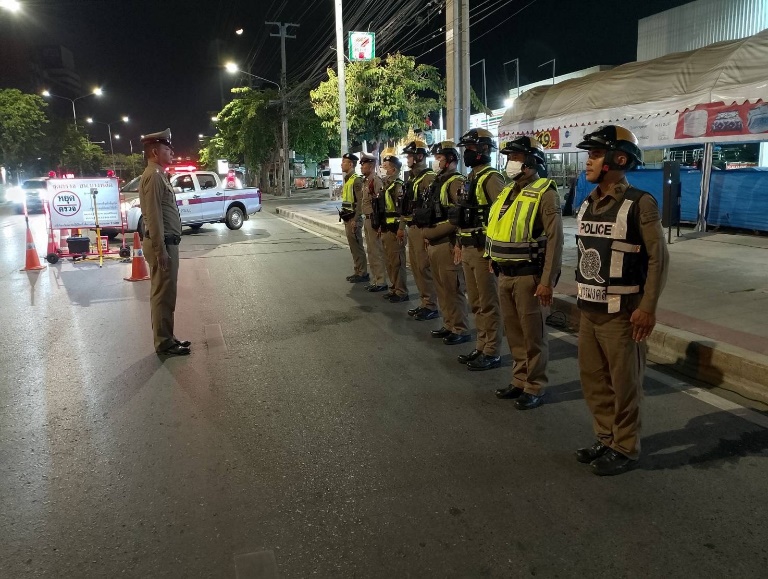 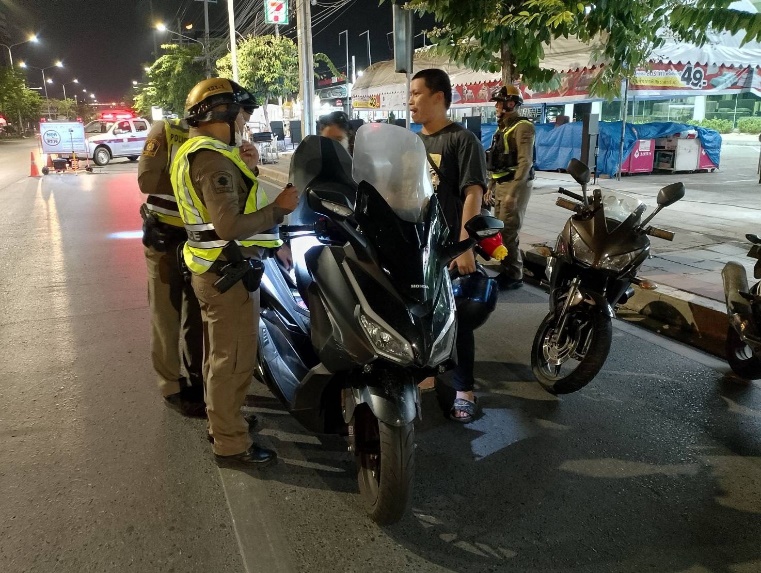 เมื่อ 20 มีนาคม 2567 เวลา 00.01 น.  พ.ต.ท.ประทีป ทองวงษ์ ร.ต.อ.กฤษตรี โอภาสสมุทรชัย รอง สวป.สน.บางพลัด พร้อมสายตรวจสน.บางพลัด ตั้งจุดว.43 ป้องกันปราบปรามอาชญากรรมตั้งแต่เวลา 00.01-02.00 น. สน.บางพลัด ได้กำหนดจุด ว.43 ที่บริเวณถนนสิรินธร หน้าออฟฟิศเมต ผลการปฏิบัติไม่พบการกระทำผิดและพบสิ่งผิดกฏหมายแต่อย่างใดผลการปฏิบัติประจำเดือน ของงานสอบสวน สน.บางพลัดเดือน มีนาคม 2567๒. งานสอบสวน๒.1  เปรียบเทียบสถิติคดีอาญา ย้อนหลัง ๓ ปี แผนภูมิสถิติคดีอาญา ย้อนหลัง ๓ ปี  (๒๕๖4– ๒๕๖6)   ปี พ.ศ.๒๕๖4  คดีอาญาเกิด จำนวน    554   คดี   ปี พ.ศ.2565  คดีอาญาเกิด จำนวน    664   คดี   ปี พ.ศ.2566  คดีอาญาเกิด จำนวน    447   คดี2.2สถิติคดีอาญา ๔ กลุ่มประจำเดือน  มีนาคม 2567        แผนภูมิสถิติคดีอาญา ๔ กลุ่ม ประจำเดือน มีนาคม 2567คดีอาญาเกิดขึ้น  18  คดี  จับกุม  17  ราย ผู้ต้องหา  17  คนกลุ่ม 1 ฆ่าผู้อื่น		1 คดี   จับ 1 ราย   ผู้ต้องหา 1  คนพยายามฆ่า	1 คดี   จับ 1 ราย   ผู้ต้องหา 1  คนทำร้ายร่างกาย    5 คดี   จับ 4 ราย   ผู้ต้องหา 4  คนกลุ่ม 2	ลักทรัพย์   	 2 คดี  จับ   2 ราย  ผู้ต้องหา  2 คน	ยักยอกทรัพย์	1 คดี  จับ   1 ราย  ผู้ต้องหา  1 คน 	มีคดีอาญาเกิดขึ้น 1 คดี   จับ 1 ราย   ผู้ต้องหา 1  คน กลุ่ม 3 ฐานความผิดฉ้อโกงนำเข้าสู่ระบบคอมฯ  1  คดี   จับ 1 ราย  ผู้ต้องหา 1 คนกลุ่ม 4 ยาเสพติด   2 คดี  จับ 2 ราย   ผู้ต้องหา  2   คน	อาวุธปืนและวัตถุระเบิด                          การพนัน    2 คดี  จับ 2 ราย   ผู้ต้องหา  2   คน	2 คดี จับ 2 ราย ผู้ต้องหา 2 คน		  อื่นๆ  -2.3  สถิติคดีอาญา ๔ กลุ่มประจำปี 25662.4  เปรียบเทียบคดีอาญา ๔ กลุ่มเดือน กุมภาพันธ์ 2567 กับ เดือน มีนาคม 2567แผนภูมิเปรียบเทียบสถิติคดีอาญา ๔ กลุ่ม ประจำเดือน กุมภาพันธ์  2567  กับ เดือน มีนาคม  25672.5  เปรียบเทียบคดีอาญา ๔ กลุ่ม เดือน มีนาคม ๒๕๖6 กับ เดือน มีนาคม ๒๕๖7แผนภูมิเปรียบเทียบสถิติคดีอาญา ๔ กลุ่ม ประจำเดือน มีนาคม ๒๕๖6 กับ เดือน มีนาคม ๒๕๖72.6  สำนวนอยู่ระหว่างสอบสวน       2.6.๑ เลขคดีสุดท้าย   	2.6.๑.๑ คดีอาญา  จำนวนคดีอาญา  649 คดี( ปัจจุบันสำนวนอยู่ระหว่างสอบสวน  มี 19 คดี )		2.6.๑.๒ คดีจราจร  จำนวน 575  คดี( ปัจจุบันสำนวนอยู่ระหว่างสอบสวน  มี   -  คดี )  2.6.๑.๓ คดีชันสูตร 37/๒๕๖6 ( ปัจจุบันสำนวนอยู่ระหว่างสอบสวน มี  - คดี )		2.6.๑.๔ คดีอุกฉกรรจ์ เหตุเกิด จำนวน 2 คดี จับได้ 2 คดี 2.7  สำนวนคดีอาญาล่าช้าตามคำสั่ง ตร.ที่ ๔๑๙/๒๕๕๖  	จำนวน  19 คดีภาคผนวกผลการปฏิบัติ๑. ชื่อผู้ปฏิบัติ  ร.ต.อ.นิรัติศรัย พิมพ์แสง รอง สว.(สอบสวน) สน.บางพลัด2. หน่วยงานรับผิดชอบ งานสอบสวน สน.บางพลัด3. ชื่อกิจกรรม หลักสูตรสืบสวนคดีอาญา ขั้นพิเศษ กองบัญชาการตำรวจนครบาล หรือ สืบสวน TOP G 4. สถานที่  ห้องประชุมอัจฉริยะ ชั้น 4 อาคารกองบังคับการสืบสวนสอบสวน กองบัญชาการตำรวจนครบาล5. เวลาดำเนินการ 09.00 น.6. รายละเอียดของการปฏิบัติในแต่ละกิจกรรม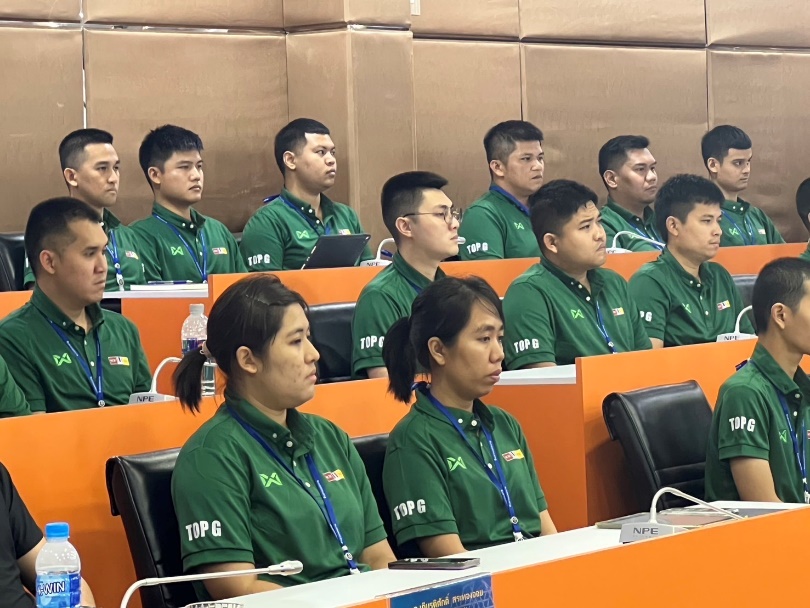 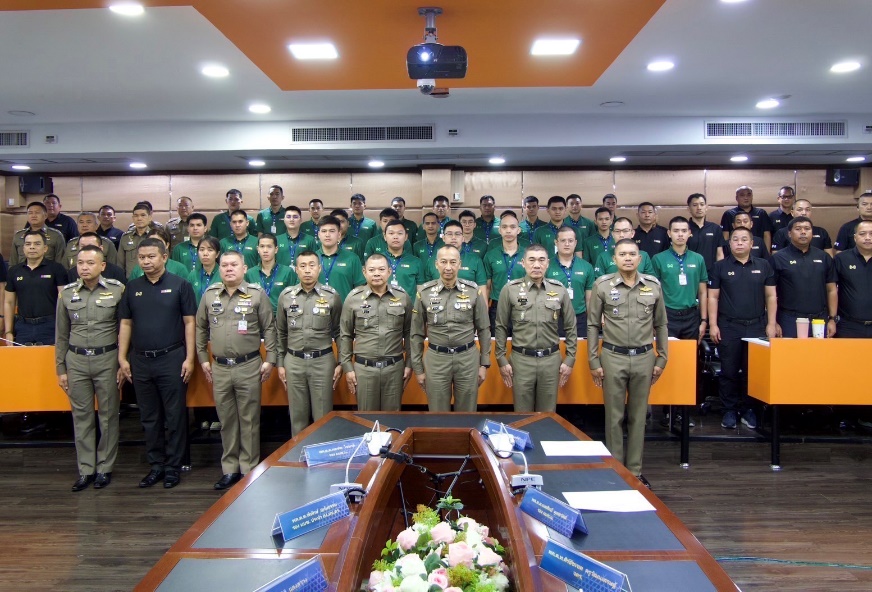 วันที่ 18 มีนาคม 2567 เวลา 09.00 น. พล.ต.อ.ต่อศักดิ์ สุขวิมล ผู้บัญชาการตำรวจแห่งชาติ เป็นประธานพร้อมด้วย ล.ต.อ.ธนา ชูวงศ์ รอง ผบ.ตร. ดูแลงานสืบสวน และพล.ต.ท.สำราญ นวลมา ผู้ช่วย ผบ.ตร.ให้เกียรติเดินทางเป็นประธานพิธีเปิด หลักสูตรสืบสวนคดีอาญา ขั้นพิเศษ ของ กองบัญชาการตำรวจนครบาล หรือ สืบสวน TOP G โดย สน.บางพลัด ได้มีข้าราชการตำรวจ เข้าร่วมอบรม 1 นาย คือ ร.ต.อ.นิรัติศรัย์ พิมพ์แสง รอง สว.(สอบสวน) สน.บางพลัด ตั้งแต่วันที่ 18 มี.ค.67 – 2 สิงหาคม 67 โดยฝึกอบรม ณ ห้องประชุมอัจฉริยะ ชั้น 4 อาคารกองบังคับการสืบสวนสอบสวน กองบัญชาการตำรวจนครบาลผลการปฏิบัติ๑. ชื่อผู้ปฏิบัติ  พ.ต.ท.สกนธ์ บุญจันทร์ สว.(สอบสวน).สน.บางพลัด ทำหน้าที่หัวหน้างานคดี พร้อมด้วย เจ้าหน้าที่เก็บของกลาง2. หน่วยงานรับผิดชอบ งานสอบสวน สน.บางพลัด3. ชื่อกิจกรรม ตรวจสอบการจัดเก็บของกลาง 4. สถานที่  สถานีตำรวจนครบาลบางพลัด5. เวลาดำเนินการ 10.00 น.6. รายละเอียดของการปฏิบัติในแต่ละกิจกรรม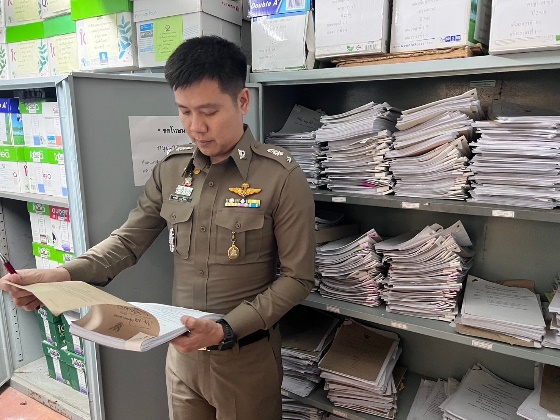 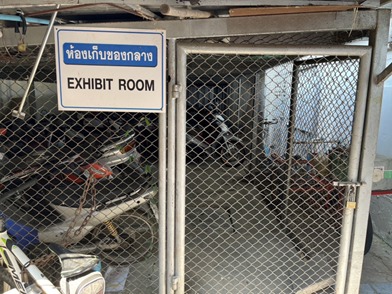 เมื่อวันที่ 29 มีนาคม 2567 เวลา 10.00 น. พ.ต.ท.สกนธ์ บุญจันทร์ สว.(สอบสวน).สน.บางพลัด 
ทำหน้าที่หัวหน้างานคดี พร้อมด้วย เจ้าหน้าที่ จัดเก็บของกลาง และสิ่งของเกี่ยวกับคดี ดำเนินการตรวจสอบการจัดเก็บของกลาง และการดูแลของกลาง ให้เป็นระเบียบเรียบร้อย และเพื่อเป็นการตรวจสอบการทำงานของเจ้าหน้าที่และป้องกันการทุจริต ผลการปฏิบัติประจำเดือน ของงานสืบสวน สน.บางพลัดเดือน มีนาคม 25673.งานสืบสวน 	3.1. การปิดล้อมตรวจค้น ประจำเดือน มีนาคม 2567		6.1.1 การปิดล้อมตรวจค้น			จำนวน 	 4 	ครั้ง		( มีผลการจับกุมจากการปิดล้อม จำนวน 2 คดี ผู้ต้องหา จำนวน 2 คน )		๖.๑.๒ มีการเก็บ DNA 				จำนวน	 -	ราย	3.2 ผลการจับกุมทั้งหมด ประจำเดือน มีนาคม 2567		6.2.1 จับกุม 					จำนวน	   3 	คดี		6.2.2 แยกเป็นคดีอาญา 5 กลุ่ม ดังนี้			6.2.2.1 กลุ่มที่ 1 			จำนวน 	    4 	คดี			6.2.2.2 กลุ่มที่ 2 			จำนวน 	    3	คดี			6.2.2.3 กลุ่มที่ 3 			จำนวน 	    - 	คดี6.2.2.4 กลุ่มที่ 4 			จำนวน 	    3 	คดี6.2.2.5 กลุ่มที่ 5 			จำนวน 	    - 	คดี   (จับกุมยาเสพติด จำนวน 1 คดี (ผตห.1 ราย) , จับกุม หมายจับ 9 คดี ผตห.9 ราย)   3.3 สรุปการดำเนินการจับกุมบุคคลตามหมายจับ		6.3.1 หมายจับทั้งหมด 				จำนวน	 152 	หมาย		6.3.2 ดำเนินการจับกุมแล้ว 			จำนวน	 9	หมาย		6.3.๓ เดือน มีนาคม 2567 มีผลการจับกุมตามหมาย จำนวน  9  หมาย			6.3.3.๑ จับกุมหมายจับค้างเก่าของ สน.บางพลัด จำนวน  9  หมาย			6.3.3.๒ จับกุมหมายจับต่างพื้นที่		จำนวน	  -	หมาย			6.3.3.๓ จับกุมตามหมายจับของศาล	จำนวน	  -	หมาย		6.3.๔ สรุปยอดหมายคงเหลือของ สน.บางพลัด	จำนวน	 143 	หมาย 6.3.๔.๑ หมายจับสมบูรณ์ 		จำนวน 	  143	หมาย 6.3.๔.๒ หมายจับไม่สมบูรณ์ 		จำนวน	  88 	หมาย	3.4 บุคคลพ้นโทษ / พักโทษ			6.4.1 จำนวนบุคคลพ้นโทษทั้งหมด 	จำนวน	  5 	ราย			6.4.2 ดำเนินติดตามพฤติกรรมแล้ว	จำนวน	  5 	ราย			6.4.3 คงเหลือ 				จำนวน	  5	ราย			หมายเหตุ ได้ดำเนินการครบแล้วภาคผนวกผลการปฏิบัติการปิดล้อมตรวจค้นหน่วยงานรับผิดชอบ งานสืบสวน สน.บางพลัด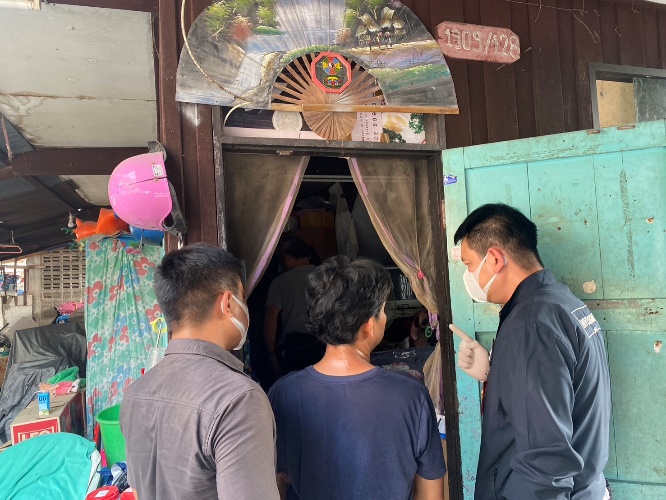 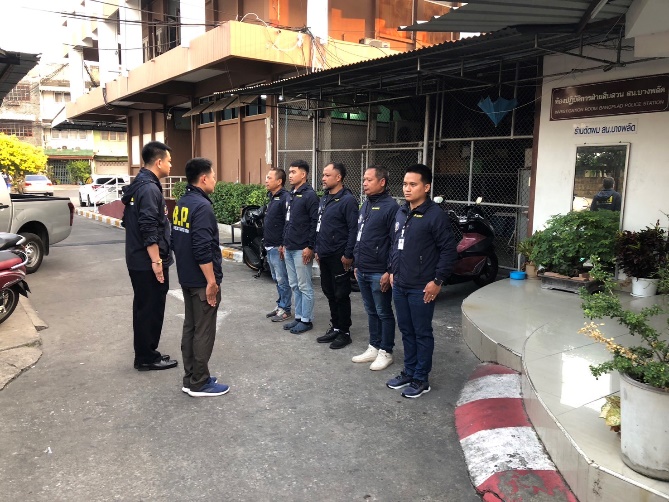          เมื่อ 15 มีนาคม ๒๕๖7 เวลา ๑1.๓๐ น. เจ้าหน้าที่ฝ่ายสืบสวน สน.บางพลัด, ตรวจค้นบุคคลตามเป้าหมาย ภายในบ้านพักคนงาน จรัญฯ 91 แขวงบางอ้อ เขตบางพลัด กทม. ผลการตรวจค้น ไม่พบสิ่งผิดกฎหมายแต่อย่างใด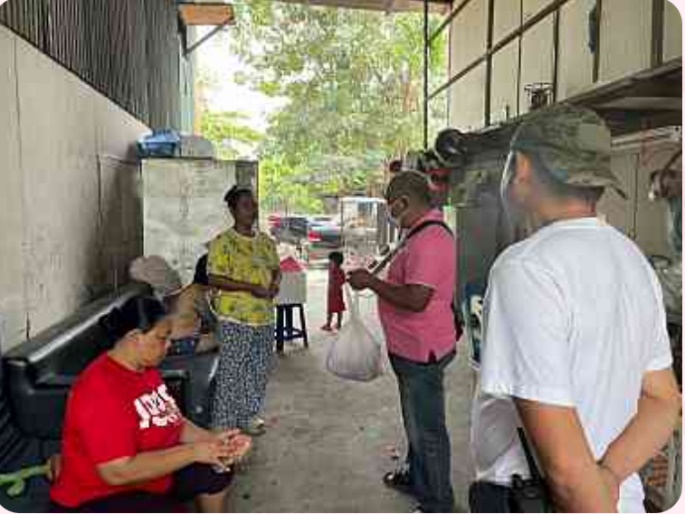 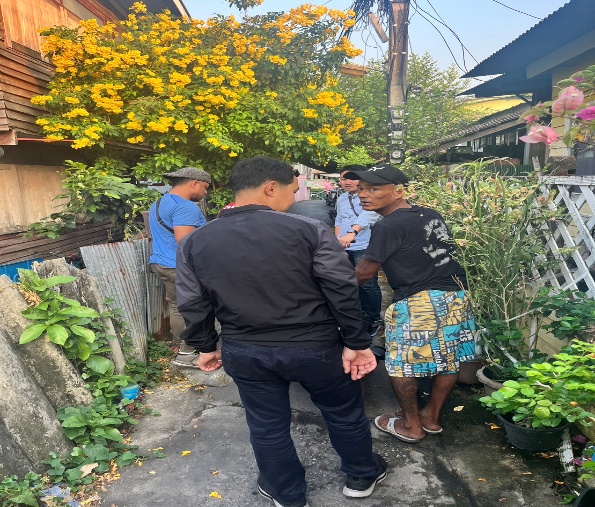    เมื่อ 19 มีนาคม ๒๕๖7 เวลา ๑3.๓๐ น.เจ้าหน้าที่ฝ่ายสืบสวน สน.บางพลัด, ตรวจค้นบุคคลตามเป้าหมายภายในซอยจรัญฯ 79 แขวงบางพลัด เขตบางพลัด กทม. ผลการตรวจค้น ไม่พบสิ่งผิดกฎหมายแต่อย่างใด  ผลการปฏิบัติการปิดล้อมตรวจค้นหน่วยงานรับผิดชอบ งานสืบสวน สน.บางพลัด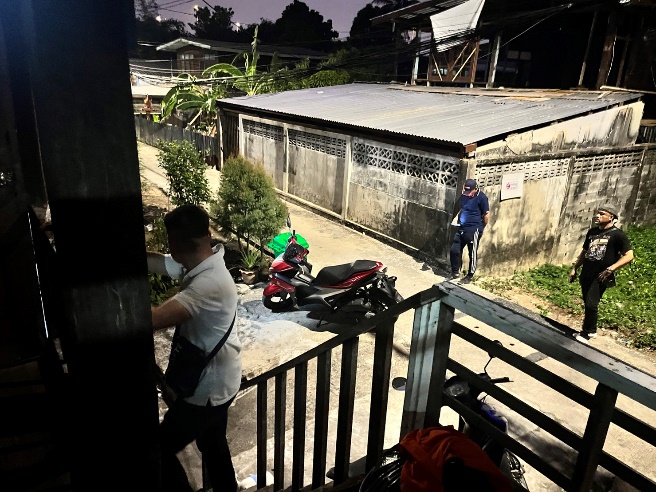 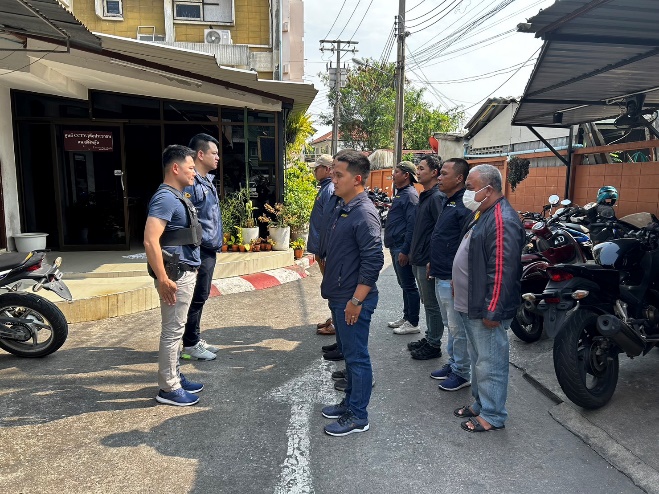           เมื่อ 25 มีนาคม ๒๕๖7 เวลา ๑2.๓๐ น. เจ้าหน้าที่ฝ่ายสืบสวน สน.บางพลัด, ตรวจค้นบุคคลตามเป้าหมาย ภายในเพิงพักไม่มีเลขที่ จรัญฯ 96 แขวงบางอ้อ เขตบางพลัด กทม. ผลการตรวจค้น ไม่พบสิ่งผิดกฎหมายแต่อย่างใดผลการปฏิบัติการจับกุมหน่วยงานรับผิดชอบ งานสืบสวน สน.บางพลัด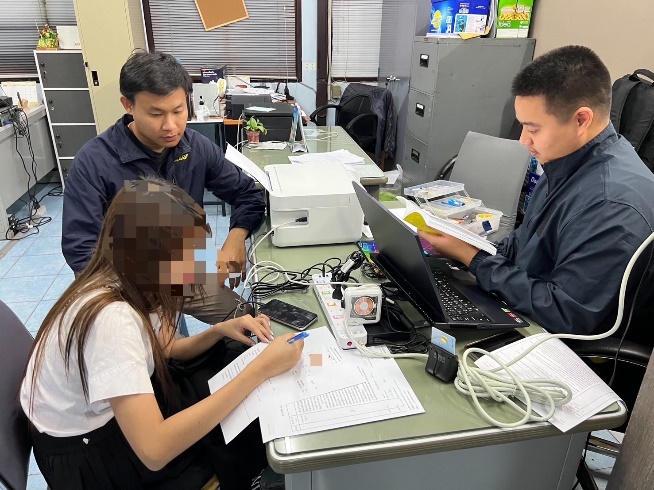 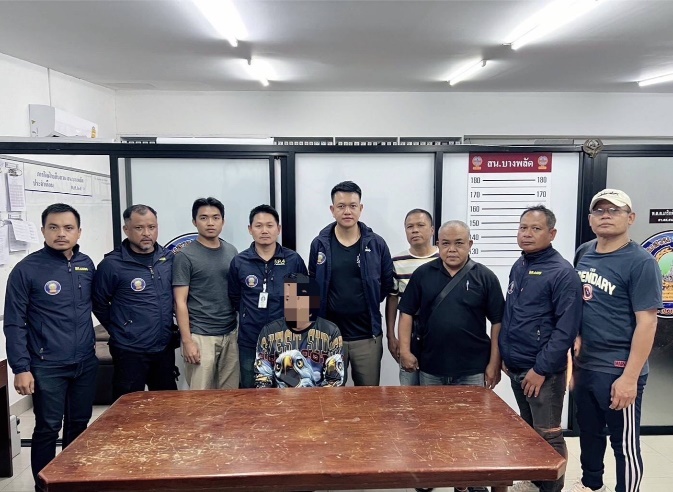          จากกรณีที่ปรากฏตามสื่อโซเซียล กรณีชายไม่ทราบชื่อ ประกอบอาชีพเป็นไรเดอร์ ขับขี่รถจักรยายนต์ ทะเบียน 7ขฎ 6700 กทม.ยี่ห้อ ยามาฮ่า รุ่น ฟิน สีฟ้าดำ รับส่งผู้โดยสารผ่านแอพพลิชั่นโบล์ท (bolt)  โดยกระทำการอันควรขายหน้า เมื่อ 3 มีนาคม ๒๕๖7 เวลา 11.3๐ น. เจ้าหน้าที่ตำรวจฝ่ายสืบสวนจับตัว นายสมควร ศรีแป้ง อายุ 36 ปี ที่อยู่เลขที่ 67 หมู่ที่ 13 ต.ด้านช้าง อ.บรรพพิสัย นครสวรรค์ แต่มีที่พักอาศัยอยู่ในพื้นที่ สน.บางพลัด จึงได้ออกติดตาม จนกระทั้งพบคนร้ายจึงทำการขอตรวจค้นตัว ไม่พบสิ่งผิดกฎหมายสอบถามรับว่าได้ก่อเหตุดังกล่าวข้างต้นจริงเจ้าหน้าที่ตำรวจจึงได้นำตัวผู้ต้องหาทั้งสองพร้อมของกลางทั้งหมด นำส่งพนักงานสอบสวน สน.บางพลัด เพื่อดำเนินคดีตามกฎหมายต่อไป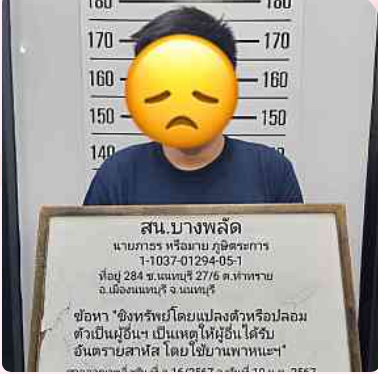 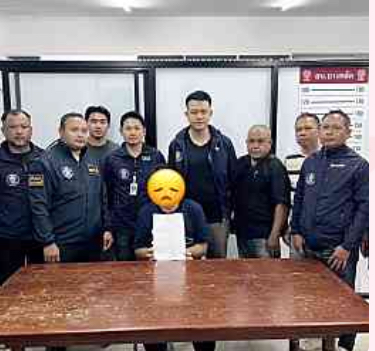          วันที่  3 มีนาคม พ.ศ.2567   เวลาประมาณ 16.30 น. ตำรวจชุดจับกุม  นายภาธร หรือมาย ภูษิตตระการ ซึ่งเป็นผู้ต้องหาตามหมายจับศาลอาญาตลิ่งชัน ที่ จ.16/2567 ลงวันที่ 10 ม.ค. 67 เจ้าหน้าที่ตำรวจชุดจับกุมได้จึงแจ้งผู้บังคับบัญชาให้ทราบและให้ทำการจับกุมตัว นายภาธร ฯ เพื่อดำเนินคดีตามกฎหมาย จากนั้นเจ้าหน้าที่ตำรวจชุดจับกุม ได้เดินทางไป บริเวณดังกล่าว พบ นายภาธร ฯ เป็นบุคคลตามตามหมายจับดังกล่าว นำส่งพนักงานสอบสวน สน.บางพลัด เพื่อดำเนินคดีตามกฎหมายต่อไปผลการปฏิบัติการจับกุมหน่วยงานรับผิดชอบ งานสืบสวน สน.บางพลัด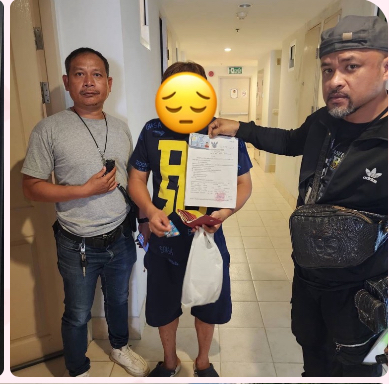            วันที่ 7 มีนาคม 2567 เวลาประมาณ 16.50 น. ตำรวจฝ่ายสืบสวนจับกุม นายกฤติเดช คีรีภัทระ ข้อหา ร่วมกันลักทรัพย์ในเวลากลางคืนโดยใช้ยานพาหนะฯ หรือรับของโจร ตามหมายจับศาลอาญาตลิ่งชัน ที่ 
จ139/2567 ลงวันที่ 7 มี.ค. 67 นำส่งพนักงานสอบสวน สน.บางพลัด เพื่อดำเนินคดีตามกฎหมายต่อไปผลการปฏิบัติประจำเดือน ของงานอำนวยการ สน.บางพลัดเดือน มีนาคม 25674.งานอำนวยการ      สถานภาพกำลังพลบัญชีแสดงสถานภาพกำลังพล ระดับชั้นสัญญาบัตร สังกัด สน.บางพลัด	ระดับ				อัตราอนุญาต		อัตราคนครอง		ว่าง		ผกก.					1			1	   	 -	รอง ผกก.				6			6		 -	สว.					13			13		 -		รอง สวป				12			3	 	9		รอง สว.สส.				4			-		4		รอง สว.จร.				3			3		-	รอง สว.(สอบสวน)			20			8		12	รอง สว.อก.				1			-		1		รวมทั้งสิ้น				60			34		26			    บัญชีแสดงสถานภาพกำลังพลระดับ ชั้นประทวน สังกัด สน.บางพลัด	ระดับ				อัตราอนุญาต		อัตราคนครอง		ว่าง		รอง สว.ควบ (ป.)				15			15		-	ผบ.หมู่(ป.)				82			49	 	33		รอง สว.ควบ (สส.)			3			3		-		ผบ.หมู่(สส)				7			7		-	รอง สว.ควบ (จร.)			4			4		-		ผบ.หมู่(จร.)				24			13		11	รอง สว.ควบ (สอบ.)			2			2		-		ผบ.หมู่(สอบสวน)			13			7		6	รอง สว.ควบ (อก.)			-			-		-		ผบ.หมู่(อก.)				3			1		2	รวมทั้งสิ้น				153			101		53	สรุปยอดกำลังพล			ข้อมูล ณ วันที่ 31 มีนาคม 2567ภาคผนวกผลการปฏิบัติ๑. ชื่อผู้ปฏิบัติ  พ.ต.ท.นิกร คงคาลัย สว.อก.สน.บางพลัด  และเจ้าหน้าที่ พัสดุ สน.บางพลัด๒. ชื่อกิจกรรม ตรวจอาวุธปืนสิ่งของหลวง ๓. สถานที่  สถานีตำรวจนครบาลบางพลัด๔. เวลาดำเนินการ 10.00 น.๕. รายละเอียดของการปฏิบัติในแต่ละกิจกรรม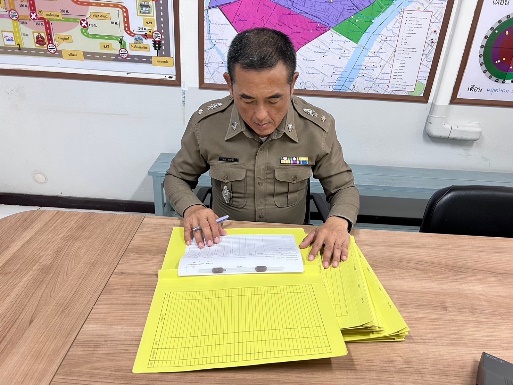 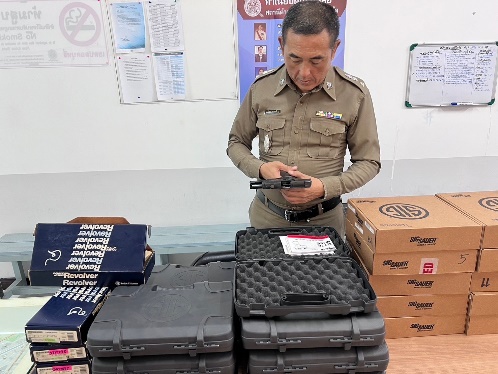 เมื่อวันที่ 19 มีนาคม 2567 เวลา 10.00 น. พ.ต.ท.นิกร คงคาลัย สว.อก.สน.บางพลัด และเจ้าหน้าที่ พัสดุและส่งกำลังบำรุง  ดำเนินการตรวจสอบพัสดุ อุปกรณ์ ปืน เครื่องกระสุน  และสมุดเบิก - จ่าย ต่าง ๆ ตามวงรอบการตรวจ เพื่อติดตามและป้องกันการสูญหายของสิ่งของ ของทางราชการผลการปฏิบัติ๑. ชื่อผู้ปฏิบัติ  พ.ต.ท.นิกร คงคาลัย สว.อก.สน.บางพลัด พร้อมด้วย เจ้าหน้าที่ พัสดุ๒. ชื่อกิจกรรม ตรวจสอบอาวุธปืนสำหรับข้าราชการตำรวจที่เบิกปืนของหลวงไป ประจำเดือน มีนาคม 2567๓. สถานที่  สถานีตำรวจนครบาลบางพลัด๔. เวลาดำเนินการ 14.00 น.๕. รายละเอียดของการปฏิบัติในแต่ละกิจกรรม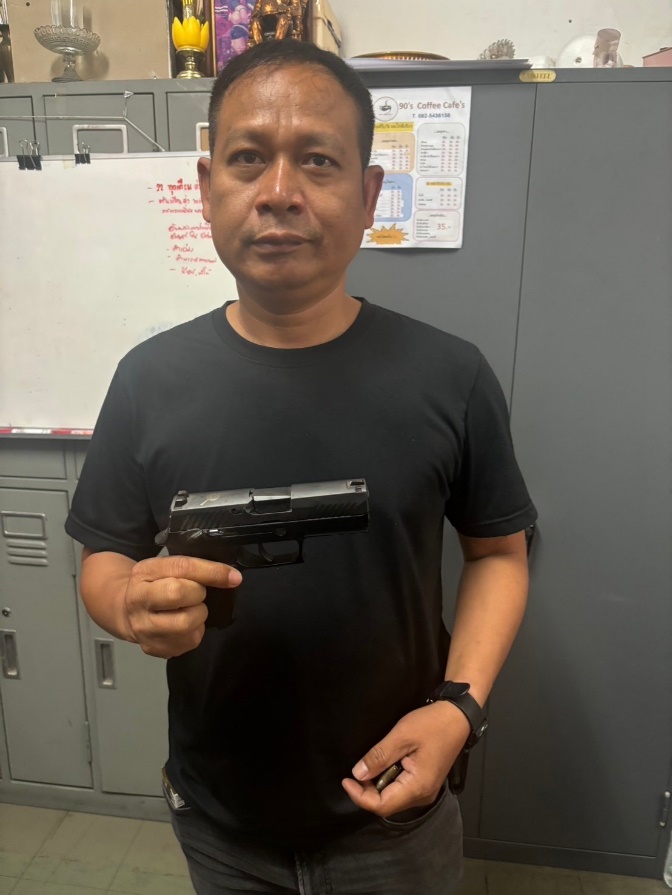 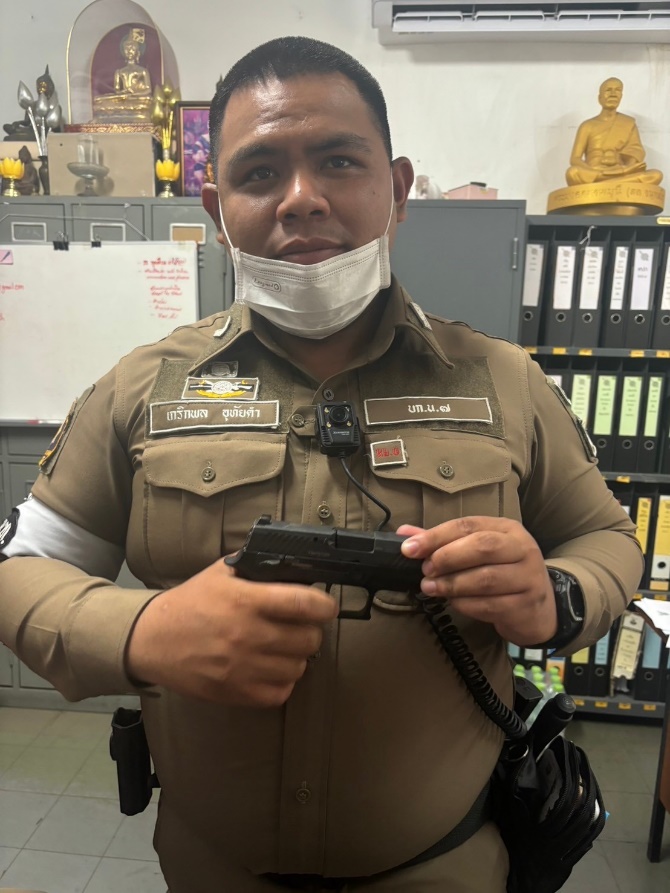 เมื่อวันที่ 24 มีนาคม 2567 เวลา 14.00 น. พ.ต.ท.นิกร คงคาลัย สว.อก.สน.บางพลัด พร้อมด้วย เจ้าหน้าที่ พัสดุ ดำเนินการเรียกข้าราชการตำรวจ ผู้เบิกปืนของหลวงไป เพื่อนำมาตรวจสภาพอาวุธปืนที่เบิกไป และการนำไปใช้ของข้าราชการตำรวจ ในสังกัด สน.บางพลัดผลการปฏิบัติประจำเดือน ของงานจราจร สน.บางพลัด เดือน มีนาคม 25675.งานจราจร	5.1 กวดขันจับกุมการกระทำผิดกฎหมายว่าด้วยการจราจรทางบก (๑๐ ข้อหาหลัก)ประจำเดือน มีนาคม 2567สรุปการออกใบสั่งประจำเดือน มีนาคม 2566 / 2567มีนาคม 2566		จำนวน	784	ใบมีนาคม 2567		จำนวน	631	ใบ  5.2  สรุปผลการปฏิบัติงานจราจร ระยะเวลาตั้งวันที่ ๑ – 31 มีนาคม ๒๕๖7รปภ./อำนวยความสะดวก ครู นักเรียน   						20	ครั้งการตั้งจุดตรวจ จุดสกัด					          			8	ครั้งมีการตรวจค้น บุคคล ยานพาหนะต้องสงสัยตามข้อสั่งการของ ผบช.   			25	ครั้งมีการออกตรวจสอบเส้นทางสายหลัก สายรอง					31      ครั้งการกวดขันวินัยจราจรในพื้นที่							31     	ครั้งตรวจเยี่ยมหน่วยงานราชการ ออกตรวจตู้แดงในเขตตรวจ			        	5	ครั้งการเข้าระงับเหตุ เช่น อุบัติเหตุ ข้อขัดข้อง ทะเลาะวิวาท ฯลฯ	 			50 	ครั้งออกประชาสัมพันธ์ ผู้ประกอบการร้าน เพื่อแสวงหาความร่วมมือจากประชาชน		5	ครั้งอุบัติเหตุที่เกิดขึ้นในพื้นที่   								50  	ครั้งรปภ. บุคคลสำคัญ / VIP								2     	ครั้งอำนวยความสะดวกการจราจรตลาดนัด / พื้นที่จัดงานต่างๆ				30	ครั้งภาคผนวกผลการปฏิบัติของสายตรวจจราจรหน่วยงานรับผิดชอบ งานจราจร สน.บางพลัด	     เมื่อ 17 มีนาคม 2567  เวลา 13.0๐-15.00 น. บางพลัด61 พร้อมกำลังตั้งจุดตรวจกวดขันวินัยจราจรที่แยกบางพลัด ​10ข้อหาหลัก.              เมื่อ 11 มีนาคม 2567  เวลา 22.0๐-00.00 น. บางพลัด61 พร้อมกำลัง ตั้งจุดตรวจวัดแอลกอฮอล์และกวดขันวินัยจราจร ที่แยกบางพลัดผลการปฏิบัติของสายตรวจจราจรหน่วยงานรับผิดชอบ งานจราจร สน.บางพลัด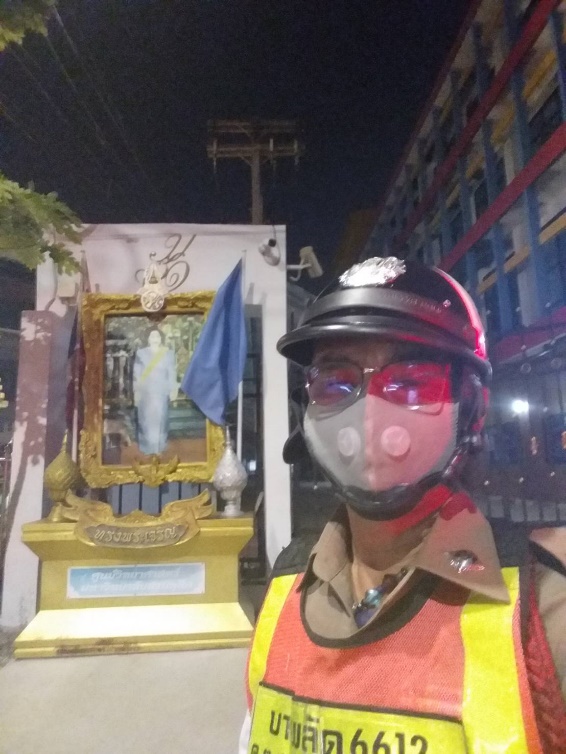 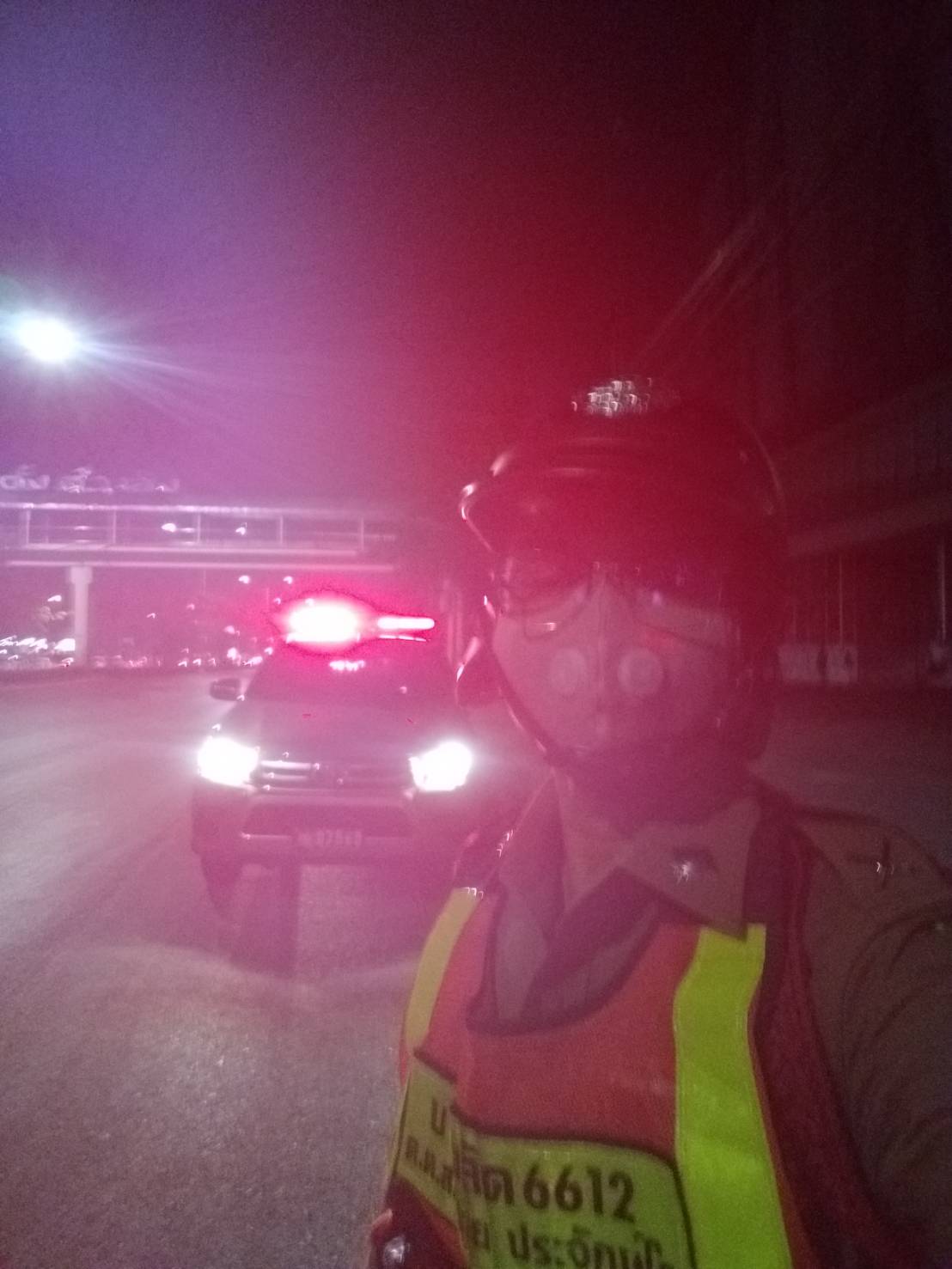           เมื่อ 25 มีนาคม 2567 เวลา 20.00 น. งานจราจร ปฏิบัติหน้าที่ อำนวยความสะดวกจราจร พร้อมป้องกันรถแข่ง และอาชญากรรม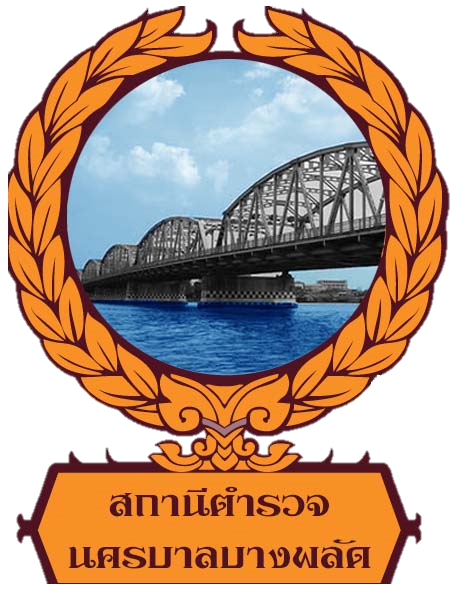 ชั้นสัญญาบัตรชั้นประทวนรวมหมายเหตุอัตราอนุญาต60153213อัตราคนครอง34101135อัตราว่าง265378     ตำแหน่งว่าง ชั้น สัญญาบัตร1.รอง สวป                  9   ตำแหน่ง2.รอง สว.สส.               4   ตำแหน่ง3.รอง สว.(สอบสวน)       12   ตำแหน่ง4.รอง สว.อก.                1   ตำแหน่ง      ตำแหน่งว่าง ชั้น ประทวน1.ผบ.หมู่(ป.)                33    ตำแหน่ง2.ผบ.หมู่(จร.)               11    ตำแหน่ง4.ผบ.หมู่(สอบสวน)         6     ตำแหน่ง5.ผบ.หมู่(อก.)                2     ตำแหน่งไปช่วยราชการ1     1มาช่วยราชการ---อยู่ปฏิบัติหน้าที่จริง33101134มาตรการจำนวนยานพาหนะถูกเรียกตรวจจำนวนยานพาหนะถูกเรียกตรวจจำนวนยานพาหนะถูกเรียกตรวจจำนวนยานพาหนะถูกเรียกตรวจจำนวนยานพาหนะถูกเรียกตรวจจำนวนยานพาหนะถูกเรียกตรวจจำนวนยานพาหนะถูกเรียกตรวจจำนวนยานพาหนะถูกเรียกตรวจมาตรการรถ จยยรถปิคอัพรถเก๋งรถโดยสารสาธารณะรถบรรทุก๖ ล้อขึ้นไปอื่นๆรวมจำนวนผู้ถูกดำเนินคดี   (คน)1. ความเร็วเกินกำหนด000000002. ขับรถย้อนศร20000002073. ฝ่าฝืนสัญญาณไฟจราจร1000000102๔. ไม่มีใบขับขี่40000000400325๕. ไม่คาดเข็มขัดนิรภัย0510000153๖. แซงในที่คับขัน00000000๗. เมาสุรา40000045๘. ไม่สวมหมวกนิรภัย30000000300139๙. มอเตอร์ไซค์ไม่ปลอดภัย50000005069๑๐. ใช้โทรศัพท์ขณะขับรถ0000000111.อื่นๆ00000000รวม784510000799551